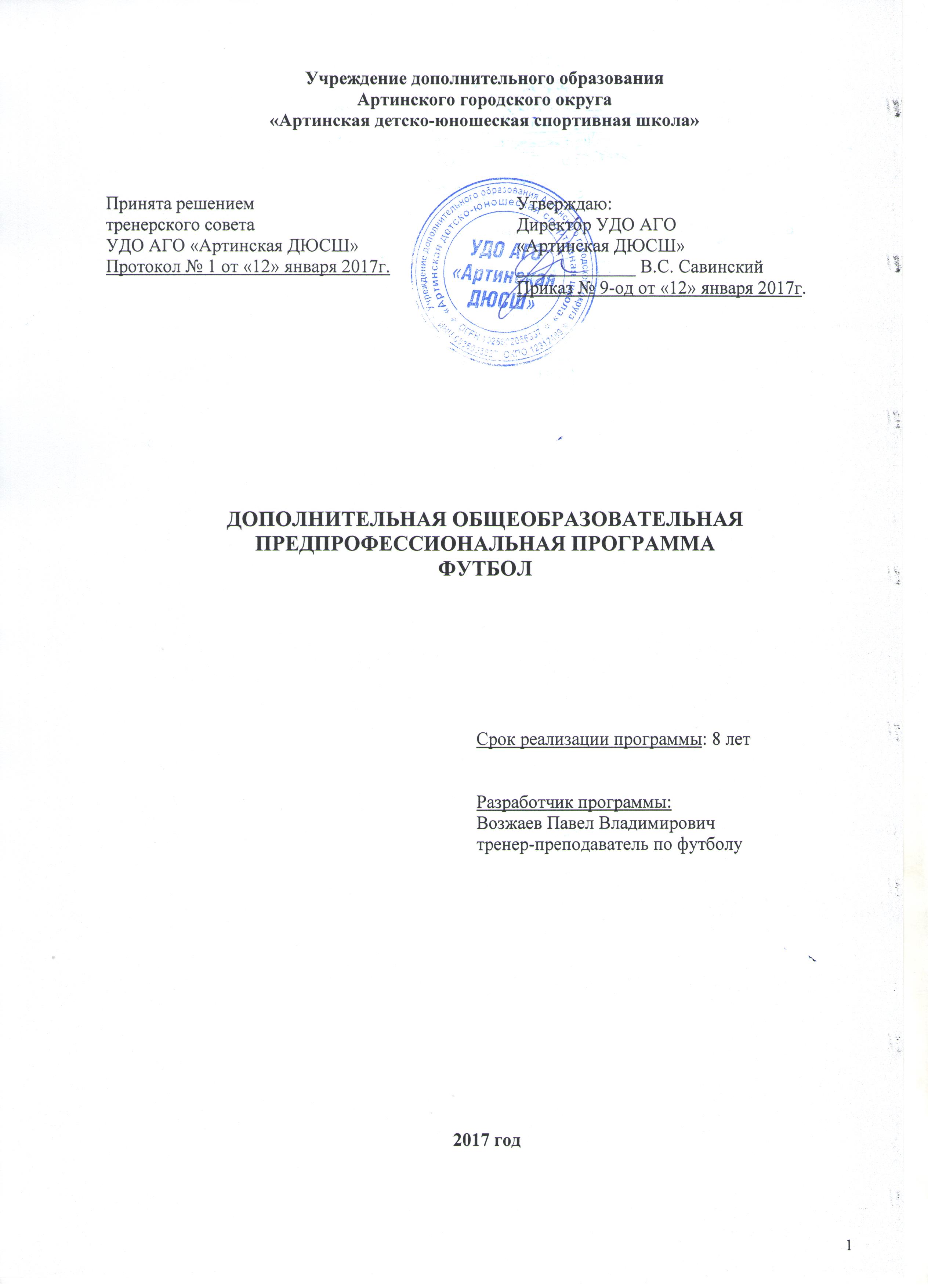 СодержаниеПОЯСНИТЕЛЬНАЯ ЗАПИСКАДополнительная предпрофессиональная программа (далее Программа) для УДО АГО «Артинская детско-юношеская спортивная школа» (далее УДО АГО «Артинская ДЮСШ») по виду спорта футбол разработана в соответствии с основными положениями и требованиями нормативных актов и законодательств в сфере образования, физической культуры и спорта:- Федеральным законом Российской Федерации «Об образовании в Российской Федерации» от 29 декабря 2012 года № 273-ФЗ; - Федеральным законом «О физической культуре и спорте в Российской Федерации» от 04.12.2007 № 329-ФЗ;- Особенностями организации и осуществления образовательной, тренировочной и методической деятельности в области физической культуры и спорта утвержденными приказом Минспорта России от 27 декабря 2013 г. N 1125;- Методическими рекомендациями по организации спортивной подготовки в Российской Федерации (письмо Минспорта России от 12 мая 2014 г. N ВМ-04-10/2554);- Федеральными государственными требованиями к минимуму содержания, структуре, условиям реализации дополнительных предпрофессиональных программ в области физической культуры и спорта и к срокам обучения по этим программам утвержденными приказом Министерства спорта Российской Федерации от 13 сентября 2013 г. N 730;- Приказом Министерства спорта Российской Федерации (Минспорт России) от 12 сентября 2013 г. N 731 "Об утверждении Порядка приема на обучение по дополнительным предпрофессиональным программам в области физической культуры и спорта";- Постановлением Главного государственного санитарного врача Российской Федерации от 4 июля 2014 г. N 41 г. Москва "Об утверждении СанПиН 2.4.4.3172-14 "Санитарно-эпидемиологические требования к устройству, содержанию и организации режима работы образовательных организаций дополнительного образования детей";- Приказом Министерства спорта Российской Федерации «Об утверждении Федерального стандарта спортивной подготовки по виду спорта футбол» от 27.03.2013 г. № 147.Данная Программа реализуется по виду спорта футбол. ФУТБОЛ (англ. football, от foot — нога и ball — мяч), спортивная командная игра, цель которой — забить как можно больше мячей в ворота соперника, и  не пропустить в свои, используя индивидуальное ведение и передачи мяча партнерам ногами, головой и др. частями тела — кроме рук. В матче побеждает команда, забившая больше голов.По популярности и распространённости на планете футбол является игровым видом спорта номер один, членами международной федерации футбола (FIFA) являются 208 национальных футбольных федераций. Во многих странах эта игра является частью национальной культуры и объектом национальной гордости, что во многом определяет тот уровень интереса, который проявляется к футболу, и тем процессам, которые его окружают, во всем мире.       Эта игра имеет огромный ряд особенностей и преимуществ, которые делают ее такой популярной. Футбол общедоступен. Для того чтобы в него играть нужны только мяч, любая ровная площадка и ворота. Поэтому многие профессиональные игроки еще в детстве начали свой путь с «дворового» футбола. В эту игру может играть каждый, она проста и в то же время, интересна и зрелищна.        В результате занятий футболом укрепляется опорно-двигательный аппарат,  укрепляются мышцы, улучшается работа кровеносной и дыхательной систем. Развивается ловкость, координация, быстрота реакции, игровое мышление, повышаются скоростно-силовые характеристики и выносливость, укрепляются морально-волевые качества игрока.        Футбол — это прежде всего командная игра, где исход встречи зависит не столько от каждого игрока в отдельности, сколько от умения этими игроками взаимодействовать  друг с другом. Успех команды также зависит от скоростных и скоростно-силовых способностей футболистов,  умения делать грамотные передачи, видеть партнера по команде и молниеносно принимать решения. Но футбол основан  не только на командных взаимодействиях и тактике, но и на индивидуальной техники каждого игрока, умения нанести удар, обвести противника, обыгрывать соперника. Все эти качества требуют огромной физической и технической подготовленности и нарабатываются путем  многолетних тренировок.  Программный материал объединен в целостную систему и предполагает решение следующих задач: привлечение максимально возможного числа детей и подростков к систематическим занятиям спортом; содействие всестороннему, гармоничному физическому развитию и укреплению здоровья обучающихся; отбор одаренных детей, создание условий для их физического воспитания и физического развития; получение детьми начальных знаний, умений, навыков в области физической культуры и спорта (в том числе в избранном виде спорта); подготовку к успешному переводу с этапов на этапы спортивной специализации; воспитание высоких волевых и морально-этических качеств; подготовку одаренных детей к поступлению в образовательные организации, реализующие профессиональные образовательные программы в области физической культуры и спорта. Спортивная подготовка футболистов —  многолетний целенаправленный процесс, представляющий собой единую организационную систему, обеспечивающую преемственность задач, средств, методов, форм подготовки спортсменов всех возрастных групп. Для реализации многолетней спортивной подготовки футболистов в ДЮСШ была разработана данная предпрофессиональная программа спортивной подготовки.Программа построена с учетом индивидуального развития детей, осуществляется по следующим этапам подготовки: • этап начальной подготовки – до 3 лет; • тренировочный этап (этап спортивной специализации: начальной и углубленной) – до 5 лет. На этап начальной подготовки зачисляются лица, желающие заниматься спортом и не имеющие медицинских противопоказаний (имеющие письменное разрешение врача), порезультатам индивидуального отбора, который заключается в выявлении у поступающих физических (двигательных) способностей, необходимых для освоения Программы.На этапе начальной подготовки осуществляется работа, направленная на разностороннюю физическую подготовку и овладение основами техники избранного вида спорта, выбор спортивной специализации и выполнение контрольных нормативов для зачисления на тренировочный этап подготовки. Основными задачами подготовки являются: улучшение состояния здоровья и закаливание; устранение недостатков физического развития; привлечение максимально возможного числа детей и подростков к занятиям по футболу, формирование у них устойчивого интереса, мотивации к систематическим занятиям спортом и к здоровому образу жизни; обучение основам техники двигательных навыков; приобретение детьми разносторонней физической подготовленности: развитие аэробной выносливости, быстроты, скорости силовых и координационных возможностей; воспитание морально-этических и волевых качеств, становление спортивного характера; поиск талантливых в спортивном отношении детей на основе морфологических критериев и двигательной одаренности. На учебно-тренировочном этапе группы формируются на конкурсной основе из здоровых и практически здоровых учащихся, проявивших способности к футболу, прошедших необходимую подготовку не менее одного года и выполнивших приемные нормативы по общей физической и специальной подготовке. Продолжительность этапа 5 лет. Перевод по годам обучения на этом этапе осуществляется при условии выполнения спортсменами контрольно-переводных нормативов по общей физической и специальной подготовке. Основными задачами подготовки являются: укрепление здоровья, устранение недостатков в уровне физической подготовленности; освоение и совершенствование техники; планомерное повышение уровня общей и специальной физической подготовленности, гармоничное совершенствование основных физических качеств; формирование интереса к целенаправленной многолетней спортивной подготовке, психологической и тактической подготовки; воспитание физических, морально- волевых качеств. Тренировочный процесс в ДЮСШ ведется в соответствии с годовым тренировочным планом, рассчитанным на 42 недели. Для обучающихся, планирующих поступление в образовательные организации профессионального образования, реализующих основные профессиональные образовательные программы в области физической культуры и спорта, срок освоения Программы может быть увеличен на 1 год. Минимальный возраст лиц для зачисления на этапы спортивной подготовкиНаполняемость групп и режим тренировочной работыЗанятия проводятся в форме тренировки, теоретической подготовки, проведения соревнований, бесед, игр, помогающих развивать и осуществлять в полной мере технологии и идеи футбольного образования. В процессе тренировочных занятий применяется, в том числе индивидуальный подход.По возможности используется технические средства (видео, наглядные пособия и др.)Принципы футбольной подготовки:- принцип индивидуализации, предполагающий учет личных возможностей и способностей ребенка;- принцип доступности, последовательности.Программа обеспечивает становление ряда специальных компетентностей (способность быстрого реагирования и быстрого принятия решений в условиях дефицита времени, формирование базовой техники игровых приемов).2. УЧЕБНЫЙ ПЛАН2.1. Учебный план тренировочных занятий по футболу на 42 неделиСамостоятельная работа – до 10% от общего объема учебного плана.В Избранный вид спорта включается: технико-тактическая подготовка, инструктарская и судейская практика, восстановительные мероприятия, участие в соревнованиях.Учебные планы по годам обучения в приложении № 4.2.2. Соотношение объемов тренировочного процесса  по разделам обучения- оптимальный объем тренировочной и соревновательной деятельности обучающихся (в объеме от 60% до 90% от аналогичных показателей, устанавливаемых федеральными стандартами спортивной подготовки по избранному виду спорта);- теоретическая подготовка в объеме не менее 10% от общего объема учебного плана;- общая физическая подготовка в объеме от 10% до 20% от общего объема учебного плана;- специальная физическая подготовка в объеме от 10% до 20% от общего объема учебного плана;- избранный вид спорта в объеме не менее 45% от общего объема учебного плана;- самостоятельная работа обучающихся в пределах до 10% от общего объема учебного плана;- организация возможности посещений обучающимися официальных спортивных соревнований, в том числе межрегиональных, общероссийских и международных, проводимых на территории Российской Федерации;- организация совместных мероприятий с другими образовательными и физкультурно-спортивными организациями;- построение содержания Программы с учетом индивидуального развития детей, а также национальных и культурных особенностей субъекта Российской Федерации.2.3. Навыки в других видах спорта, способствующие повышению спортивного мастерства в футболеОсновные технические приемы футболистов – это бег, перемещения, прыжки, остановки, повороты, ведение, остановки и передачи мяча самыми различными способами, борьба за мяч и позицию и т. д.Общая физическая подготовка юного футболиста обеспечивается как упражнениями общеразвивающего характера, так и упражнениями  из других видов спорта: легкой атлетики, гимнастики, лыжного спорта и др. Легкоатлетические упражнения:- бег на 30, 60, 100, 400, 500, 800, 1000, 3000 м, 6- и 12-минутный бег;- прыжки в длину и высоту с места и с разбега, тройной прыжок с места и с разбега, многоскоки, пятикратный прыжок с места;- метание малого мяча на дальность и в цель, толкание ядра.Акробатические упражнения:- кувырки вперед в группировке из упора присев, основной стойки, с разбега. - длинный кувырок вперед, кувырки назад, перекаты и перевороты. Лыжная подготовка:- передвижение на лыжах основными стилями, подъемы, спуски, повороты, торможения. Лыжные прогулки и прохождение дистанции от 2 до 10 км.С помощью этих упражнений достигается всестороннее развитие двигательных и скоростно-силовых качеств, укрепляется мышечный аппарат, повышается выносливость и общая тренированность обучающихся.Волейбол является увлекательным видом спорта, который развивает множество полезных качеств, которые с успехом могут быть использованы в футболе.Волейбол представляет собой богатый комплекс упражнений для поддержания хорошей физической формы. Это отличная тренировка для сердечнососудистой системы. Сама по себе физическая активность способствует улучшению кровообращения, лимфообмена и поддержанию здорового веса. Играя в волейбол, открываются новые подходы к развитию выносливости и силы. Это поможет  футболисту, еще лучше проявлять себя в длительных матчах, где приходится выполнять большой объем беговой работы.Волейбол отлично развивает координацию движений, учит быстро реагировать и действовать в соответствии с игровой ситуацией. Волейбол открывает новые возможности развития координации, что положительно скажется на футбольном мастерстве.Как в футболе, так и в волейболе очень важно уметь работать в команде. Хороший игрок знает, когда надо отдать мяч другому, а когда можно попытаться забить гол самому. Волейбол учит мгновенно понимать партнеров по команде без слов, на основе их движений и жестов. Гандбол (ручной мяч) – универсальная спортивная игра, которая имеет общие корни с футболом. Занятия ручным мячом обладают большим оздоровительным эффектом, так как в упражнениях задействованы практически все группы мышц и системы организма, что обеспечивает гармоничное физическое развитие обучающихся. Динамика движений положительно влияет на подвижность суставов, развивает связочный аппарат, увеличивает мышечную силу, повышает выносливость организма, развивает быстроту движений, реакцию и координацию. Регулярные занятия гандболом укрепляют и сердечнососудистую систему.3. МЕТОДИЧЕСКАЯ ЧАСТЬВ данной Программе изложен материал, отражающий тот или иной вид подготовки футболистов, в соответствии с объемом предельных тренировочных нагрузок, планируемых на определенный этап обучения, содержания судейской и инструкторской практики, перечня основных мероприятий по тренировочной работе, план физкультурно-спортивных мероприятий, система контроля и зачетные требования, контрольно-переводные нормативы по видам подготовки строго по годам обучения, в соответствии с режимом работы в ДЮСШ.В программе даны конкретные методические рекомендации и требования по организации и планированию тренировочной работы по спортивной подготовке, отбору и комплектованию групп, уровню развития физических, психофизиологических качеств и способностей занимающихся.Основными формами осуществления спортивной подготовки являются:- групповые и индивидуальные тренировочные и теоретические занятия;- участие в спортивных соревнованиях и мероприятиях;- инструкторская и судейская практика;- медико-восстановительные мероприятия;- тестирование и контроль.3.1. Структура годичного циклаПериодизация тренировки предполагает неразрывную связь всех видов подготовки, их непрерывное круглогодичное осуществление.Подготовительный период. Этим периодом начинается каждый новый годичный цикл тренировки. Завершается он с началом основных официальных соревнований.Основные задачи тренировки в подготовительном периоде:1. Рост спортивного мастерства по всем разделам подготовки; достижение к концу периода высокой спортивной формы, предусматривающей готовность к высоким, длительным напряжениям соревновательного периода.2. Совершенствование стратегии, тактики и техники с установкой на освоение всего комплекса соревновательного поведения; апробирование и прочное закрепление в игре.3. Улучшение физической подготовленности, формирование физических возможностей для улучшения техники.4. Психологическая подготовка (акцент делается на воспитании, целеустремленности, спортивного трудолюбия, настойчивости в устранении недостатков, воли в борьбе с утомлением).В подготовительном периоде нагрузка постепенно увеличивается (примерно месяц) достигает высокого уровня и задерживается на этом уровне довольно продолжительное время.Необходимо сочетать высокие и средние нагрузки с наивысшими, которые должны несколько превосходить высокие соревновательные нагрузки (как в отдельно взятом тренировочном дне, так и в недельном цикле в целом). Тогда большая соревновательная нагрузка не будет для футболиста максимальной, и он выступит в соревнованиях не на пределе своих возможностей.Подготовительный период подразделяют на этап предварительной (улучшение подготовленности футболиста, устранение недостатков, апробирование усовершенствованных вариантов действий) и этап предсоревновательной подготовки (осуществление всесторонней подготовки, совершенствование спортивного мастерства в целом, подготовка к соревнованиям, совершенствование вариантов стратегии, тактики и техники в условиях, максимально приближенных к соревновательным).Соревновательный период представляет собой участие в соревнованиях и всестороннюю подготовку к ним.Основные задачи тренировки в соревновательном периоде:1. Обеспечение наивысшей спортивной формы к основным соревнованиям, достижение высоких стабильных результатов.2. Специальная подготовка к каждому из соревнований с учетом его программы, условий проведения, особенностей игры соперников.3. Психологическая подготовка с акцентом на укреплении волевых качеств, во время участия в соревнованиях.В соревновательном периоде все виды спортивной подготовки приобретают примерно равное значение. Больше всего времени в соревновательном периоде отводится совершенствованию тактики и техники.Заключительный период. Заключительным периодом завершается каждый годичный цикл тренировки. Начинается он после окончания сезона соревнований и длится около месяца.Основные задачи, решаемые в заключительном периоде:1. Активный отдых после напряженного сезона соревнований, осуществление восстановительных мероприятий, обеспечивающих готовность футболиста к проведению тренировки в новом цикле, с более высокими требованиями.2. Дальнейшее совершенствование техники и физической подготовленности в облегченных условиях, ориентируясь в первую очередь на устранение недостатков, выявленных во время соревнований.3. Подведение итогов тренировки и выступлений в соревнованиях, анализ недостатков, разработка плана тренировки на следующий годичный цикл.Переходный период обычно делят на два этапа. На первом этапе снижают нагрузку постепенно, переходя к активному отдыху. Второй этап целиком посвящают активному отдыху.После окончания соревновательного сезона итоги годичного периода подготовки подвергают критическому анализу. Выявленные недостатки помогут правильнее построить тренировку в будущем. Уже в первой половине переходного периода разрабатывают план тренировки на следующий год и одновременно уточняют особенности заключительного.На первом этапе периода продолжается совершенствование техники. Особое внимание обращают на недостатки, обнаруженные в прошедших соревнованиях.Период завершается активным отдыхом, во время которого используют физические упражнения преимущественно со средней нагрузкой.3.2.  Структура тренировочного занятияИзучение вида спорта футбол  занимает длительное время из-за большого числа технических действий, а также разнообразия проявлений двигательных и психических качеств, которые требуются от спортсменов.Спортивная подготовка юных спортсменов имеет существенные особенности из-за ограниченности уровней их физической и психической подготовленности в каждом возрасте, которые определяют возможности к освоению футбола. Имеет свое значение и динамика развития различных двигательных и психических качеств, а также характеристики и длительность воздействия пубертатного периода на их проявления. Структура тренировочного занятия представляет собой три части: подготовительная (разминка), основная и заключительная. В  подготовительной части  решается следующая задача  - подготовка и подведение организма спортсмена (разогревание) к выполнению основной части. В подготовительной части применяют упражнения, способствующие повышению температуры тела и скелетных мышц, что приводит к усилению кровообращения и дыхания, подвижности в суставах, необходимых для выполнения заданий основной части, так же используют общеподготовительные упражнения, бег, общеразвивающие упражнения. Количество упражнений, как и длительность этой части, во многом зависит от возрастных, антропометрических показателей спортсменов, этапа подготовки, места и условий проведения тренировочного занятия.Во второй  половине подготовительной части следует выполнять такие упражнения, которые способствуют настрою на выполнение задач основной части  тренировки, которые  во многом  зависят  от уровня подготовленности спортсменов.В  основной части  тренировочного  занятия решаются задачи конкретного  тренировочного занятия: обучение техническим действиям, совершенствование технических и  технико-тактических действий, воспитание физических качеств.В  заключительной  части производится восстановление организма спортсмена после выполненной им работы в основной части занятия. При составлении плана тренировочного занятия необходимо прописать цель, задачи занятия, инвентарь, сроки и место проведения тренировки. План должен включать: комплекс упражнений и последовательность их выполнения, интенсивность  выполнения упражнения,  продолжительность и характер пауз отдыха,  возможные ошибки  (методические указания)  при выполнении упражнения и способы их устранения,  моменты, на которые следует обратить внимание.Образцы планов тренировочных занятий на этапах подготовки (см. Приложение 3)3.3. Содержание программного материалаТеоретическая подготовкаТема 1 Вводное занятиеЗнакомство с видом спорта. История спортивной школы, достижения и традиции. Правила поведения в спортивной школе, на учебно-тренировочных занятиях. Права и обязанности учащегося спортивной школы.Тема 2 Инструктаж по технике безопасностиИнструктаж по технике безопасности при занятиях футболом. Правила поведения в тренажерном и спортивном залеТема 3. Физическая культура и спорт в России.Понятие о физической культуре. Значение физической культуры для укрепления здоровья, гармоничного физического развития.Организация физкультурного движения в России. Задачи физкультурных организаций в деле развития массовости спорта и повышении спортивного мастерства.Единая Всероссийская спортивная классификация, и ее значение для развития футбола.Передовая роль российских спортсменов на международной арене. Успехи российских футболистов в международных соревнованиях. Краткая характеристика развития футбола и спорта в городе и области.Тема 4. Развитие футбола  в России и за рубежом.Возникновение футбола. Появление футбола в России и за рубежом. Значение российской школы футбола для развития международного футбола.Участие российских футболистов  в розыгрыше первенства Мира, международных турнирах с зарубежными командами.Развитие массового детского и юношеского футбола «Кожаный  мяч» его история и значение для развития российского футбола. Основные соревнования, проводимые для подростков и юношей по футболу. Международные соревнования для юношей.Лучшие российские команды, тренеры, игроки.Тема 5. Краткие сведения о строении, функциях организма человека.Краткие сведения о строении организма человека. Ведущая роль центральной нервной системы. Костная система, связочный аппарат и мышцы, их строение и взаимодействие. Основные сведения о кровообращении. Сердце и сосуды. Дыхание и газообмен. Легкие. Органы пищеварения. Обмен веществ.Влияние занятий физическими упражнениями на центральную нервную систему. Совершенствование функций мышечной системы, аппарата дыхания и кровообращения под воздействием физических упражнений. Изменение обмена веществ у спортсменов.Тема 6. Гигиенические знания и навыки. Закаливание. Режим и питание спортсменаОбщие понятия о гигиене. Личная и общественная гигиена. Режим дня. Гигиенические основы режима труда, учебы отдыха, занятий спортом. Значение режима для юного спортсмена. Гигиенические требования, предъявляемые к местам занятий  футболу. Гигиенические требования к личному снаряжению футболистов, спортивной одежде и обуви.Закаливание и его сущность. Значение закаливания для повышения работоспособности человека, увеличение сопротивляемости организма к различным неблагоприятным воздействиям и простудным заболеваниям.Использование естественных факторов природы (солнца, воздуха, воды) для закаливания организма.Питание и его значение. Понятие об энергетических затратах при занятиях спортом. Понятие о калорийности и усвояемости пищи.Тема 7. Врачебный контроль и самоконтроль. Оказание первой помощи.Значение врачебного контроля и самоконтроля при занятиях футболом. Содержание самоконтроля. Объективные данные самоконтроля: вес, динамометрия, спирометрия, кровяное давление. Субъективные данные: самочувствие, сон, аппетит, работоспособность, потоотделение, настроение тренироваться. Дневник самоконтроля.Понятие о травмах. Особенности спортивного травматизма при занятиях футболом. Причины травм, их профилактика при занятиях. Оказание первой помощи при травмах.Спортивный массаж, общее понятие о спортивном массаже и его значение. Основные приемы массажа. Противопоказания к массажу.Тема 8. Физиологические основы спортивной тренировкиТренировка – процесс формирования навыков и расширения функциональных возможностей организма. Понятие о спортивной форме. Физиологические закономерности формирования двигательных  навыков. Утомление и причины, влияющие на временное снижение работоспособности. Восстановительные процессы и их динамика.Тема 9.  Общая и специальная физическая подготовка.Атлетическая подготовка футболиста и ее значение. Подготовка функциональных систем и развитие двигательных качеств футболиста. Краткая характеристика средств физической подготовки футболистов.Взаимосвязь двигательных качеств. Средства подготовки для футболистов различных возрастных групп.Средства физической подготовки вратаря и полевых игроков. Особенности развития скоростно-силовых качеств, общей и специальной работоспособности футболистов.Роль и значение педагогического контроля за уровнем физической подготовленности футболистов. Методы контроля: контрольные нормативы и упражнения общей и специальной физической подготовке для юных футболистов.Тема 10. Основы техники и тактики игры в футболПонятие о спортивной технике.  Характеристика основных технических приемов футбола, целесообразность и особенности применения их в различных ситуациях и разными игроками. Анализ и пути развития техники игры вратаря. Приемы техники, применяемые ведущими игроками. Новое в технике футбола, тенденция развития футбола.Рост требований к расширению технического арсенала. Индивидуализация техники. Значение контроля за уровнем технической подготовленности футболистов. Методы контроля педагогические наблюдения, контрольные упражнения и нормативы по технике.Общие понятия о стратегии, тактике, системе и стиле игры. Общие особенности тактики российского футбола. Тактический план встречи, его составление и осуществление. Борьба за инициативу – важнейшая тактическая задача и пути ее решения.Понятие об индивидуальной, групповой и командной тактике. Тактика игры в атаке и обороне, при переходе от атаки к обороне и наоборот. Средства тактики. Индивидуальная тактика, ее содержание и значение для игры. Высокая индивидуальная тактика – средство решения общей задачи.Групповая тактика, ее понятие и содержание. Основы тактических взаимодействий. Сочетание наигранных и разученных комбинаций с творческим их развитием. Групповые взаимодействия как средство решения общей тактической задачи командной игры.Командные взаимодействия в нападении и защите. Характеристика разновидностей атак и контратак. Тактика игры в большинстве и меньшинстве.Значение тактических заданий футболистам на игры, умение играть по избранному плану, заданию. Зависимость тактического построения игры команды от возможностей игроков.Тема 11. Правила игры. Организация и проведение соревнованийИзучение правил игры. Права и обязанности игроков. Роль капитана команды, его права и обязанности.Обязанности судей. Способы судейства. Методика судейства: выбор места при различных ситуациях игры, замечания, предупреждения и удаления игроков с поля. Роль судьи, как воспитателя, способствующего повышению спортивного мастерства футболиста.Значение спортивных соревнований. Требования, предъявляемые к организации и проведению соревнований.Виды соревнований. Системы розыгрыша: круговая, смешанная и с выбыванием. Их особенности. Положения о соревнованиях и его содержание. Составление календаря спортивных встреч. Оценка результатов соревнований, формы и порядок представления отчета. Назначение судей. Оформление хода и результатов соревнований.Судейская бригада, обслуживающая соревнования. Подготовка места для соревнований, информация.Воспитывающая роль судьи, как педагога.Тема 12 Установка перед играми и разбор проведенных игр.Значение предстоящей игры. Особенности игры команды противника. Сведения о составе команды противника, характеристика отдельных игроков. Техника и тактика игры команды и ее отдельных игроков. Особенности игры вратаря. Составление плана игры команды с учетом собственной подготовленности. Возможные изменения тактики в ходе соревнований. Замена в ходе игры.Установка на игру против известного и неизвестного противника. Задания игрокам. Использование замен и перерывов в игре для передачи заданий, установок тренера игрокам и команде в целом.Разбор проведенной игры. Выполнения намеченного плана команды и отдельных игроков. Положительные и отрицательные стороны в игре команды, отдельных игроков. Анализ тактических и технических ошибок.Проявление моральных и волевых качеств в ходе соревнований. Выполнение своих обязанностей. Использование технических протоколов для разбора проведенных игр.Тема 13. Места занятий, оборудование, инвентарь.Поле для проведения тренировочных занятий и соревнований по футболу. Разметка поля. Уход за спортивным инвентарем и оборудованием. Требования к спортивной одежде, оборудованию и инвентарю.Практическая подготовкаОБЩАЯ ФИЗИЧЕСКАЯ ПОДГОТОВКАОбщая физическая подготовка (ОФП) направлена на всестороннее физическое развитие, укрепление здоровья, подъем функциональных возможностей организма, совершенствование важнейших физических и волевых качеств, приобретение жизненно необходимых навыков. Такая подготовка содействует умственному, эстетическому развитию, создает базу для дальнейшего совершенствования. Поэтому, на первых этапах изучения футбола используется широкий комплекс общеразвивающих упражнений, отличающихся естественностью движений и не требующих специального разучивания:различные виды ходьбы, бега, прыжков, простейшие гимнастические упражнения, броски мячей, упражнения с набивными мячами, скакалками, палками, подвижные и спортивные игры.(материал для всех этапов подготовки) - строевые упражнения (построения и перестроения, виды размыканий, повороты на месте и ходьбе)- разновидности ходьбы, бега, прыжков,- общеразвивающие упражнения и комплексы упражнений на развитие     основных физических качеств.- лазание по гимнастической стенке и скамейке,- ходьба и бег по пересеченной местности,- легкоатлетические упражнения: бег 20,30, метров, кросс до 2000 метров- подвижные игры и эстафеты, с применением силовых приемов,- сопутствующие виды спорта: мини-футбол- спортивные игры: волейбол, баскетбол, ручной мяч- упражнения для развития силы и силовой выносливости с использованием тренажеров, приспособлений и отягощений.СПЕЦИАЛЬНАЯ ФИЗИЧЕСКАЯ ПОДГОТОВКАОсновными средствами специальной физической подготовки являются специальные упражнения для подготовки к игре.(материал для всех этапов подготовки)Упражнения для развития быстроты,  стартовой скорости. По сигналу рывки на 5-10 метров из различных исходных положений. Эстафеты с элементами старта. Подвижные игры.Стартовые рывки к мячу с последующим ударом по воротам, в соревнованиях с партнером за овладение мячом.Ускорения под уклон 3-5 градусов.Бег змейкой между расставленными в различном положении стойками.Обводка препятствий (на скорость).Переменный бег на дистанции 100-150м.Бег с изменением направления до 180 градусов.Бег с изменением скорости. Челночный бег.Бег с «тенью» (повторение движений партнера). Тоже с мячом.Выполнение элементов техники в быстром темпе.1.2. Упражнения для вратаря.Из стойки вратаря рывки из ворот: на перехват или отбивание высоко летящего мяча, на прострел мяча.Из положения приседа, широкого выпада, седа, лежа – рывки  на 2-3 метра с последующей ловлей или отбиванием мяча.Упражнения в ловле теннисного мяча2.Упражнения для развития скоростно-силовых качеств.Приседания с отягощением с  последующим быстрым выпрямлением.Подскоки и прыжки после приседа с отягощением или без отягощения.Прыжки на одной и на двух ногах с продвижением, с преодолением препятствий. То же с отягощением.Прыжки по ступенькам с максимальной скоростью.Беговые и прыжковые упражнения в гору, на песке.Вбрасывание набивного и футбольного мяча на дальность.Удар по мячу ногой и головой на силу в тренировочную стенку, ворота.Удары на дальность.Толчки плечом партнера, борьба за мяч.Упражнения Для вратарей.  Из упора стоя у стены,  одновременное и попеременной сгибание в лучезапястных суставах.  Упражнения для кистей рук с гантелями и кистевым амортизатором.  Сжимание теннисного мяча.  Броски футбольного и набивного мячей одной рукой на дальность.      Упражнение в ловле набивных мячей, бросаемых двумя-тремя партнерами с разных сторон.  Серии прыжков в стойке вратаря толчком обеих ног в стороны, то же с отягощением.3. Упражнения для развития специальной выносливости.   Повторное выполнение беговых и прыжковых упражнений. То же с ведением мяча. Переменный бег. Кроссы с переменной скоростью.Многократно повторяемые специальные технико-тактические упражнения: повторные рывки с мячом с последующей обводкой нескольких стоек, с даром по воротам , с увеличением длины рывка.Игровые упражнения с мячом большей интенсивности, тренировочные игры с увеличенной продолжительностью. Игры с уменьшенным по численности составом.3.1 Для вратарей. Повторное непрерывное выполнение в течение 5-12 минут ловлей с отбиванием мяча, ловля мяча с падением при выполнении ударов по воротам с минимальными интервалами тремя-пятью игроками.4. Упражнения для развития ловкости.Прыжки с разбега толчком одной и двумя ногами, доставая высоко подвешенный мяч головой. Прыжки вверх с поворотом и имитацией удара головой или ногами. Кувырки вперед, назад, в стороны.  Жонглирование мячом. Парные и групповые упражнения с ведением мяча, обводкой стоек, обманными движениями. Эстафеты с элементами акробатики.4.1 Для вратаря.  Прыжки с короткого разбега, доставая высоко подвешенный мяч руками, кулаком. Упражнения в различных прыжках с короткой скакалкой. Прыжки с поворотами, перекатами. Кувырки вперед и назад.ТЕХНИКО-ТАКТИЧЕСКАЯ ПОДГОТОВКАТехническая подготовкаСовокупность способов выполнения футболистами разнообразных движений, применяемых в игре, составляет понятие техники. Техника игры в футбол включает передвижения, остановки, повороты и прыжки, удары по мячу, остановки мяча, ведение, финты, вбрасывание, отбор мяча, а также специфические технические приемы, применяемые в игре вратарем. Техническое мастерство игрока в футболе характеризуется как количеством приемов, которые он использует на поле, так и вариативностью их выполнения, умением выполнять технические приемы при активном сопротивлении соперников. Для современного футбола характерен универсализм в техническом оснащении игроков. Это в первую очередь проявляется в умении хорошо владеть всеми техническими приемами и на высоком уровне выполнять те, которые характерны для конкретного амплуа.Этап начальной подготовки1. Удары по мячу ногой.Удары внутренней стороной стопы, внутренней и средней частью подъема, по неподвижному и катящемуся мячу. Удары по прыгающему и катящемуся мячу внутренней стороной стопы и средней частью подъема. Удары внешней частью подъема.Выполнение ударов после остановки, рывков, ведения, обманных движений.  Удары на точность в определенную цель.2. Удары по мячу головой.Удар серединой лба без прыжка и в прыжке, с места и с разбега, по летящему навстречу мячу.Удары на точность в определенную цель.3. Остановка мяча.Остановка подошвой и внутренней стороной стопы катящегося мяча на месте и в движении. Остановка внутренней стороной стопы, бедром и грудью летящего навстречу мяча.Остановка с переводом в стороны, подготавливая мяч для дальнейших действий и закрывая его от соперника.4. Ведение мяча.Ведение внутренней частью подъема, внешней частью подъема. Ведение мяча правой и левой ногой по прямой и по кругу, а также меняя направление движения. Ведение мяча между стоек, изменяя скорость, выполняя ускорения и рывки.  5. Отбор мяча.Отбор мяча при единоборстве с соперником, находящимся на месте, в движении, применяя выбивание мяча ногой в выпаде.6. Техника игры вратаря.Основная стойка вратаря. Передвижение в воротах без мяча в сторону скрестным, приставным шагом, скачками. Ловля летящего навстречу и несколько в сторону от вратаря мяча на высоте груди и живота без прыжка и в прыжке. Ловля катящегося и низко летящего мяча без падения и с падением. Ловля высоко летящего  мяча без прыжка и в прыжке с места и разбега.Ловля летящего в сторону мяча с падением перекатом. Быстрый подъем с мячом на ноги после падения.Отбивание мяча одной и двумя руками без прыжка и в прыжке с места и разбега.Бросок мяча одной рукой из-за плеча на точность.Выбивание мяча ногой с земли и с рук.Тактическая подготовкаПод тактикой нападения понимается организация действий команды, владеющей мячом, для взятия ворот соперника. Действия в нападении подразделяются на индивидуальные, групповые и командные.Тактика нападения1.Индивидуальные действия без мяча.Правильное расположение на поле. Умение ориентироваться, реагировать соответствующим образом на действие партнеров и соперника. Выбор момента и способа передвижения для открывания на свободное место с целью получения мяча.2.Индивидуальные действия с мячом.Целесообразное использование изученных ударов по мячу. Применение необходимого способа остановок в зависимости от направления, траектории и скорости мяча. Определение игровой ситуации, выбор способа и направления ведения. Применение различных способов обводки в зависимости от игровой ситуации.3.Групповые действия.Взаимодействие двух и более игроков. Уметь точно и своевременно выполнить передачу в ноги партнеру, на свободное место, на удар. Комбинация «игра в стенку».Выполнять простейшие комбинации при стандартных положениях.  Тактика защиты1.Индивидуальные действия.Правильно выбрать позицию по отношению опекаемого игрока и противодействовать получению им мяча. Выбор момента и способа действия для перехвата мяча. Умение оценить игровую ситуацию и осуществить отбор мяча  изученным способом.2.Групповые действия.Противодействие комбинации «стенка». Взаимодействие игроков при розыгрыше противником «стандартных» комбинаций.3.Тактика вратаря.Уметь выбрать правильную позицию в воротах при различных ударах в зависимости от угла удара, разыгрывать удар от своих ворот, ввести мяч в игру открывшемуся партнеру, занимать правильную позицию при стандартных положениях.Тренировочный этап(начальная специализация, 1-2 год обучения)Техническая подготовка1.Техника передвижения.Различные сочетания приемов бега с прыжками, поворотами и резкими остановками.2. Удары по мячу ногой.Удары внутренней, средней, внешней частями подъема, внутренней стопы по неподвижному, катящемуся, прыгающему, летящему мячу. Резаные удары по неподвижному и катящемуся мячу. Удары носком и пяткой. Удары с полулета. Удары правой и левой ногой.Выполнение ударов на точность и силу  после остановки, ведения, рывков на короткое, среднее и дальнее расстояние. Удары по мячу ногой в единоборстве, с пассивным и активным сопротивлением.3. Удары по мячу головой.Удары средней, боковой частью лба без прыжка и в прыжке по летящему с различной скоростью и траекторией мячу.  Удары на точность вниз и верхом, вперед и в стороны, на короткое и среднее расстояние. Удары головой в единоборстве с пассивным и активным сопротивлением.4. Остановка мяча.Остановка подошвой и внутренней стороной стопы катящегося и опускающегося мяча с переводом в стороны и назад. Остановка грудью летящего мяча с переводом. Остановка опускающегося мяча бедром и лбом.Остановка изученными способами мячей, катящихся или летящих  с различной скоростью и траекторией.5. Ведение мяча.Ведение внешней и средней частями подъема, носком и внутренней стороной стопы.Ведение всеми изученными способами с увеличением скорости, с выполнением рывков и одновременно контролируя мяч, с обводкой движущихся и противодействующих соперников, затрудняя для них подступы к мячу, закрывая мяч телом.6. Обманные движения (финты).Обманные движения, уход выпадом и переносом ноги через мяч. Финты ударом ногой с убиранием мяча под себя и с пропусканием мяча партнеру. Обманные движения «остановкой во время ведения с наступанием и без наступания на мяч подошвой».Выполнение обманных движений в единоборстве с пассивным и активным сопротивлением.7. Отбор мяча.Отбор мяча при единоборстве с соперником ударом и остановкой мяча ногой в широком выпаде  и в подкате.8. Вбрасывание мяча.Вбрасывание мяча из различных исходных положений с места и с разбега. Вбрасывание мяча на точность и дальность.9. Техника вратаря.Ловля двумя руками снизу, сверху, сбоку катящихся и летящих с различной скоростью и траекторией мячей. Ловля на месте и в движении и в прыжке без падения и с падением. Ловля мячей на выходе.Отбивание ладонями и пальцами мячей, катящихся и летящих в стороне от вратаря без падения и с падением.  Отбивание мяча кулаком на выходе, без прыжка и в прыжке.Перевод мяча через перекладину ладонями в прыжке.Броски мяча одной рукой сверху, снизу на точность и дальность.Выбивание мяча с земли и рук на точность и дальность.Тактическая подготовкаТактика нападения1. Индивидуальные действия.Оценивание целесообразности той или иной позиции, своевременное занятие наиболее выгодной позиции для получения мяча. Эффективное использование изученных технических приемов, способы и разновидности решения тактических задач в зависимости от игровой ситуации.2. Групповые действияВзаимодействие с партнерами при равном соотношении и численном превосходстве соперника, используя короткие и средние передачи. Комбинации в парах: «стенка», «скрещивание», «пропуск мяча». Умение начинать и развивать атаку из стандартных положений.3. Командные действия.Выполнение основных обязанностей в атаке на своем игровом месте, согласно избранной тактической системе в составе команды. Расположение и взаимодействие игроков при атаке флангом и через центр.Тактика защиты1. Индивидуальные действия.Противодействие маневрированию, осуществление  «закрывания» и создание препятствий сопернику в получении мяча. Совершенствование в перехвате. Применение отбора мяча изученным способом в зависимости от игровой обстановки. Противодействие передаче, ведению и удару по воротам.2. Групповые действия.Взаимодействия в обороне при равном соотношении сил и при численном преимуществе соперника, осуществляя правильный выбор позиции и страховку партнера. Организация противодействия комбинациям «стенка», «скрещивание», «пропуск мяча». Организация и построение «стенки». Комбинация с участием вратаря.3. Командные действия.Выполнение основных обязательных действий в обороне на своем игровом месте, согласно избранной тактической системе в составе команды. Организация обороны по принципу персональной и комбинированной защиты. Выбор позиции и взаимодействия игроков при атаке противника флангами и через центр.4. Тактика вратаря.Организация построения «стенки» при пробитии штрафного и свободного ударов вблизи своих ворот. Игра на выходах из ворот при ловле катящихся и летящих мячей. Указания партнерам по обороне, как занять позицию. Выполнение с защитниками комбинаций при введении мяча от ворот.Тренировочный этап(углубленная специализация, 3-5 год обучения)Техническая подготовка1. Техника передвижения.Совершенствование различных приемов техники передвижения в сочетании с техникой владения мячом.2. Удары по мячу ногой.Удары правой и левой ногой различными способами по катящемуся и летящему мячу. Резаные удары. Удары в движении, прыжке, с поворотом, через себя без падения и с падением. Удары на точность, силу, дальность, маскируя момент и направление предполагаемого удара.Совершенствование умения точно и неожиданно для вратаря совершать удары по воротам.3. Удары по мячу головой.Удары серединой и боковой частью лба без прыжка и в прыжке с поворотом. Удары головой по мячу в падении.Совершенствование техники ударов лбом в прыжке, выполняя их с активным сопротивлением, обращая при этом внимание на высокий прыжок, выигрыш единоборства и точность направления полета мяча.4. Остановка мяча.Остановка с поворотом на 180 градусов внутренней и внешней частью подъема опускающегося мяча, грудью летящего мяча. Остановка мяча на высокой скорости движения, выводя мяч на удобную позицию для последующих действий. Остановка мяча головой.5. Ведение мяча.Совершенствование всех способов ведения мяча, увеличивая скорость движения, совершая рывки и обводку, контролируя мяч и отпуская его от себя на 8-10м, надежно контролируя мяч и наблюдая за игровой обстановкой.  6. Обманные движения.Совершенствование финтов «уходом», «ударом», «остановкой» в условиях игровых упражнений с активным единоборством.Совершенствование финтов с учетом игрового места в составе команды, развития у занимающихся двигательных качеств, обращая особое внимание на совершенствование «коронных» финтов.7. Отбор мяча.Совершенствование в отборе изученными приемами в выпаде и подкате, атакуя соперника спереди, сбоку, сзади. Отбор мяча с использованием толчка плечом.Совершенствование умения определять замысел противника, владеющего мячом, момент для отбора мяча и безошибочно применять избранный способ владения мячом.8. Вбрасывание мяча.Совершенствование точности и дальности вбрасывания мяча, изменяя расстояние до цели, вбрасывание мяча партнеру для приема его ногами и головой.9. Техника игры вратаря.Ловля, отбивание, переводы мяча на месте и в движении, без падения и в падении. Совершенствование ловли и отбивания при игре на выходе.Действия вратаря против вышедшего  с мячом противника: ловля мяча без падения и с падением в ноги.Применение техники полевого игрока при обороне ворот.Совершенствование бросков руками и выбивания мяча ногами на дальность и точность.Тактическая подготовкаТактика нападения1. Индивидуальные действия.Маневрирование на поле: открывание для приема мяча, отвлекание соперника, создание численного преимущества на отдельном участке поля за счет скоростного маневрирования и подключения из обороны. Умение выбрать из нескольких возможных решений наиболее правильное и рационально использовать изученные технические приемы.2. Групповые действия.Взаимодействия с партнерами при организации атаки с использованием различных передач. Игра в одно касание. Смена флангов атаки путем точной длинной передачи мяча на свободный от игроков соперника фланг. Правильное взаимодействие на последней стадии развития атаки вблизи ворот соперника.Совершенствование быстроты организации атак, выполняя продольные и диагональные передачи. Острота действия в завершающей фазе атаки.3. Командные действия.Организация быстрого и постепенного нападения по избранной тактической системе. Взаимодействие с партнерами при разном числе нападающих, а также внутри линии и между линиями.   
Тактика защиты1. Индивидуальные действия.Совершенствование закрывания, перехвата и отбора мяча. Эффективное противодействие ведению, обводке, передаче, удару.2. Групповые действия.Совершенствование правильного выбора позиции и страховки при организации противодействия атакующим комбинациям. Создание численного превосходства в обороне. Взаимодействия при создании искусственного положения «вне игры».Совершенствование слаженности действий и взаимостраховки при атаке числено превосходящего соперника.3. Командные действия.Организация обороны против быстрого и постепенного нападения и с использованием персональной, зонной, комбинированной защиты. Быстрое перестроение от обороны к атаке. Совершенствование игры по принципу комбинированной обороны.4. Тактика вратаря.Выбор места в штрафной площади при ловле мяча на выходе и перехвате. Правильно определение момента для выхода из ворот и отбора мяча в ногах.Совершенствование умения определять направление возможного удара, занимая в соответствии с этим наиболее выгодную позицию. Совершенствование игры на выходах, быстрой организации атаки, руководства игрой партнеров по обороне.    Участие в соревнованиях — является обязательным условием для обучения по предпрофессиональной программе. Юные спортсмены уже с этапа начальной подготовки участвуют в контрольных играх, в конце этапа принимают участие в муниципальных и межрайонных матчевых встречах. На тренировочном этапе учащиеся принимают участие в официальных соревнованиях  по футболу и мин-футболу различного уровня.3.4. Влияние физических качеств и телосложения на результативность по виду спорта ФутболУсловные обозначения:3 - значительное влияние;2 - среднее влияние;1 - незначительное влияние.Спортивная тренировка определяется закономерными соотношениями между внешними и внутренними факторами:- тренировочными воздействиями и тренировочными эффектами;- фазами тренировочного процесса (этапы, периоды) и фазами развития тренированности. Футболист должен находиться в состоянии оптимальной готовности во время основных турниров, а не в подготовительном периоде, когда проводятся контрольные турниры и не в переходном, когда основные соревнования уже сыграны;- структурой тренировки и структурой тренированности, под которой понимается определенное соотношение видов тренированности - физической, технической, психической и тактической, характерное для футболиста. В соответствии с этим определяется структура тренировки (общий объем тренировочной работы, соотношение средств общей и специальной подготовки и т.п.);- структурой тренировки и системой соревнований, в которых приходится участвовать спортсменам.- структурой тренировки и общими условиями жизнедеятельности спортсмена. Режим жизни спортсмена, его местожительство и другие условия жизни следует учитывать при планировании тренировочного процесса.В основе оперативного, текущего, этапного, многолетнего планирования лежат закономерности теории спортивной тренировки. В связи с ними планирование должно быть:- целенаправленным, что требует четкого определения конечной цели тренировочной работы;- перспективным, рассчитанным на несколько лет и включающим в себя планы занятий, циклов, этапов, а также различные виды контроля за выполнением соответствующих планов;-всесторонним, охватывающим весь комплекс задач, которые необходимо решать в процессе подготовки;- конкретным и реальным, что предполагает строгое соответствие поставленных задач, а значит, средств и методов для их решения, состоянию занимающегося, возрасту, уровню подготовленности и состоянию условий тренировки.Предлагаемые для выполнения тренировочные нагрузки должны быть четко определены по:- величине - объему и интенсивности;- специализированности (специфические и неспецифические нагрузки);- направленности (за счет каких источников энергии выполняетсяработа);- координационной сложности.При распределении тренировочных нагрузок во времени необходимо учитывать основные принципы спортивной тренировки:- направленность к более высоким достижениям и углубленнаяспециализация;- специализированность и единство общей и специальной подготовок;- непрерывность тренировочного процесса;- единство постепенности и тенденции к максимальным результатам;- волнообразность динамики нагрузок;- цикличность.3.5. Наиболее благоприятные возрастные периоды развития в подготовке футболистовОрганизация занятий, выбор форм, средств и методов обучения, дозирование нагрузки обусловлены особенностями развития организма юных футболистов. Подготовка учащихся осуществляется строго в соответствии с их возрастными данными, которые включают в себя анатомические, физиологические и психологические особенности.В связи с тем, что мальчики 8-11 лет имеют относительно низкие функциональные возможности, недостаточный уровень развития наиболее важных для игровой деятельности психомоторных функций, необходим внимательный индивидуальный подход к занимающимся.Начальное обучение юных футболистов 9-11 лет по технике ведения мячом и тактике игры следует проводить при помощи упражнений, доступных для детей этого возраста. Не следует требовать выполнения упражнений детьми в максимальном темпе, применять упражнения, где юным футболистам приходится быстро и точно реагировать на меняющуюся обстановку изучать в одном занятии более двух-трех тренировочных приемов, проводить двусторонние игры в общепринятых составах на футбольном поле установленных размеров.Ознакомление начинающих футболистов  –  основными группами технических приемов, позволяющих успешно вести элементарную игровую деятельность, способствует формированию стойкого интереса занимающихся к футболу.Овладение тактическими действиями в условиях командной игры 11х11 является для них наиболее трудной задачей. Мальчикам: доступно овладение индивидуальными и групповыми тактическими действиями в двусторонних играх и игровых упражнениях в ограниченных составах 3х3, 4х4, 5х5 и т.п.Для воспитания игрового мышления необходимо широко использовать подвижныеигры, направленные на развитие быстроты сложенной реакции, ориентировки, умения взаимодействовать с партнерами.Учитывая, что двигательный навык успешно формируется на базе достаточной физической подготовленности, в занятиях с детьми 8-10 лет до 50% времени следует отводить физической подготовке. Используются доступные средства из программного материала по общей физической подготовке с  преимущественной направленностью на развитие быстроты, ловкости и гибкости.Для решения задач, стоящих перед группами начальной подготовки используются в основном комплексные учебно-тренировочные занятия.В возрасте 10-12 лет значительное внимание следует  уделять воспитанию быстроты движений в тесной связи с развитием ловкости, что создает необходимую основу для успешного овладения рациональной техникой передвижения. Значительное повышение скорости бега в этом возрасте обусловлено естественным ростом быстроты движений, предпочтение отдается естественным движениям, выполняемым в игровой форме, в спортивных и подвижных играх. Игровой материал должен занимать до 50% времени. Поскольку силовые возможности детей невелики, воспитание силы следует осуществлять весьма осторожно, используя в основном кратковременные силовые напряжения, в большинстве случаев динамического характера. Применяются главным образом упражнения с отягощением небольшого веса, выполняемые с большой скоростью. Основное внимание должно быть сосредоточено на укреплении мышечных групп всего двигательного аппарата и особенно мышц, которые в процессе естественного роста развитыслабо (мышцы живота, косые мышцы туловища, отводящие мышцы верхних конечностей, мышцы задней поверхности бедра).В занятиях  с юными футболистами 10-12 лет основным средством воспитания общей выносливости является равномерный двигательный бег. Его продолжительность постепенно увеличивается с 10 до 30 мин. Используются циклические виды спорта, плавание, лыжи т.д.Воспитание ловкости и гибкости создает основу для успешного овладения сложными по координации движениями. Рекомендуется применять подвижные и спортивные игры, акробатические упражнения, прыжки, упражнения в равновесии. Беговые упражнения выполняются с дополнительным заданием (внезапные остановки, изменение направления, повороты, требования максимальной быстроты).Для воспитания гибкости используются упражнения без предметов и с легкими предметами, выполняемые с большой амплитудой в сочетании с упражнениями, укрепляющими суставы и связки.При изучении техники и тактики используются в основном целостные упражнения. Причем все они должны носить строгую целевую направленность. Количество стереотипных повторений (в одинаковых условиях, с одной целевой установкой, с равными параметрами движения) уменьшается. Меняется и усложняется обстановка. Предпринимаются попытки выполнить изучаемое действие со скоростью и усилениями, близкими к максимальным. При этом важно, чтобы технические приемы и тактические действия при выполнении не искажались, а целевая точность была в допустимых границах.В возрасте 12-14 лет скорость повышается главным образом благодаря возрастанию скоростно-силовых качеств и мышечной системы. Поэтому значительное место в составе средств воспитания быстроты занимают скоростно-силовые упражнения типа прыжков, метаний, многоскоков, быстрых спрыгиваний и выпрыгиваний, переменных ускорений в беге. Каждое упражнение повторяется кратковременно (8-10 раз по 10-15 сек) в виде нескольких серий с интервалом отдыха 2-3 мин.Юным футболистам доступны упражнения с отягощением, равным 50% собственного веса. Однако для воспитания силы в основном используются скоростно-силовые упражнения.Для воспитания выносливости следует использовать: кроссовый бег в равномерном и переменном темпе с постепенным увеличением длины дистанции до 2-3,5 км; повторный бег на отрезках 30-50 м с короткими интервалами отдыха (15-30 сек). Подвижные и спортивные игры серийное выполнение беговых и игровых упражнений (работа субмаксимальной мощности не более 30-40 сек с  частотой пульса 160-170 уд/мин, число повторений 4-6 раз, число серий 2-3 с интервалами отдыха 1,5-2,5 мин).В старших  тренировочных группах большое внимание уделяется воспитанию быстроты, которая наиболее трудно поддается развитию. Чтобы избежать  преждевременной стабилизации достигнутого уровня развития быстроты, необходимо наряду с повторным бегом максимальной скорости широко использовать скоростно-силовые и собственно силовые упражнения (на гимнастических снарядах, со штангой малым весом и т.д.)3.6.  Требования техники безопасностиК занятиям футболом допускаются обучающиеся, не имеющие противопоказаний по состоянию здоровья и прошедшие инструктаж по технике безопасности.При проведении занятий должно соблюдаться расписание учебных занятий, установленные режимы занятий и отдыха.На занятиях обучающиеся должны быть в спортивной форме и спортивной обуви с нескользкой подошвой.При проведении занятий должна быть медицинская аптечка, укомплектованная необходимыми медикаментами и перевязочными средствами для оказания первой помощи при травмах.Тренер-преподаватель обязан соблюдать правила пожарной безопасности, знать места расположения первичных средств пожаротушения.Не допускать нахождения обучающихся в спортивном зале без присмотра тренера-преподавателя.Обучая занимающихся, тренер-преподаватель должен обеспечить правильный показ и страховку при выполнении упражнений и приемов, начинать выполнение упражнений и заканчивать их только по команде (сигналу) тренера-преподавателя.Тренер-преподаватель должен следить за дисциплиной, воспитывать дружеское и корректное отношение к партнерам. При проведении тренировочных игр строго соблюдать правила.При организации занятия следить за тем, чтобы обучающиеся самовольно не использовали снаряды и тренажеры.При выполнении упражнений с предметами (палки, обручи, мячи и т.д.) следить за достаточным интервалом и дистанцией между обучающимися.При организации занятия тренер-преподаватель должен следить за состоянием обучающихся, не допускать их переутомления. В случае появления внешних признаков переутомления, тренер-преподаватель предлагает обучающемуся отдохнуть, а затем переключиться на более спокойную деятельность.При проведении спортивных и подвижных игр строго соблюдать правила игры, начинать игру, делать остановки в игре и заканчивать игру только по команде тренера-преподавателя, избегать столкновения с игроками, толчков и ударов по рукам и ногам игроков.При проведении занятия тренер-преподаватель должен правильно выбрать место нахождения, чтобы в поле зрения находились все обучающиеся. Таким образом, все оборудование и инвентарь, используемые обучающимися должны устанавливаться и размещаться с учетом их полной безопасности. Помещение для тренировочных занятий должно соответствовать санитарно-гигиеническим нормам. Оборудование должно быть исправным, безопасным и соответствовать их возрастным показателям. Все обучающиесядолжны находиться в поле зрения тренера-преподавателя, который должен осуществлять постоянный контроль над всеми выполняемыми спортсменами действиями.3.7. Рекомендуемые объемы тренировочных и соревновательных нагрузокФизические нагрузки в отношении лиц, проходящих спортивную подготовку, назначаются тренером с учетом возраста, пола и состояния здоровья таких лиц и в соответствии с нормативами физической подготовки и иными спортивными нормативами.Продолжительность одного занятия в группах начальной подготовки не должна превышать двух академических часов, в тренировочных группах - трех академических часов, при менее чем четырехразовых тренировочных занятий в неделю, в группах, где нагрузка составляет 20 часов и более в неделю - четырех академических часов, а при двухразовых занятиях в день - трех академических часов.На всех этапах спортивной подготовки после 45 минут занятий рекомендуется устраивать перерыв длительностью не менее 10 минут для отдыха. При этом сам тренировочный процесс продолжается, данное время может быть использовано для теоретической подготовки, воспитательной работы и другой деятельности педагогической направленности.Во время соревновательной деятельности необходимо утвердить правильно построенный и систематически выполняемый режим для укрепления здоровья и роста спортивных достижений.Лицам, проходящим спортивную подготовку во время подготовки и участия в соревнованиях рекомендуется принимать пищу примерно в одно и то же время, что способствует нормальной работе пищеварительных органов и общей работоспособности организма. В период интенсивной подготовки к соревнованиям продолжительность сна должна быть не менее 8 часов: отход ко сну — около 23—24 часов, подъем — в 7—8 часов.3.8. Максимальные тренировочные нагрузкиБольшая нагрузка  –  занятие продолжительностью 2-3 часа с плотностью до 90% и высокой интенсивностью.По физической подготовке в него входят все скоростные упражнения по воспитанию общей и специальной выносливости, силовые  упражнения с высокой интенсивностью и большим количеством повторений.По технической подготовке  –  специальные упражнения, выполняемые на максимальной (около предельной) скорости со значительным перемещением. По тактической подготовке  –  упражнения сверх соревновательной насыщенности: игры и игровые упражнения со специальными заданиями (постоянное перемещение, держание своего игрока, ограниченное число касаний и т.д.), игры в уменьшенных составах на большой площадке. Специальные тренировочные и товарищеские игры в основном характеризуются большими нагрузками.Средняя нагрузка  –  занятие продолжительностью 1,5  –  2 часа со средней плотностью и умеренной интенсивностью.  В физическую подготовку включаются упражнения на ловкость, силу (с достаточным интервалом отдыха) и выносливость (средние дистанции). В техническую подготовку  – упражнения по совершенствованию в технике (в единоборстве, в групповых взаимодействиях). В тактическую подготовку  –  упражнения по разучиванию новых комбинации, игровые упражнения 3х2, 4х3, 4х2 и т.д., обычные двухсторонние игры в комплексном уроке.Малая нагрузка  –  занятие продолжительностью 45-90 мин с уменьшенной интенсивностью.  В физическую подготовку входят общие  развивающие упражнения, упражнения на гибкость, координацию.  В техническую подготовку –  упражнения по совершенствованию в технике (без единоборств и больших перемещений). В тактическую подготовку  –  упражнения во взаимодействиях вдвоем, в звеньях, в линиях; игры в уменьшенных составах (5х5, 6х6).Следует отметить, что распределение тренировочных нагрузок по уровням и классификация используемых средств несколько условны, так как под влиянием систематических занятий и с ростом тренированности организм футболиста адаптируется к определенным нагрузкам.  Более объективная оценка величины нагрузки возможна по тем физиологическим сдвигам, которые происходят в организме футболистов. В старших  тренировочных группах рекомендуется величину нагрузки определять по пульсу. Трем уровням нагрузки соответствуют следующие пульсовые зоны:большая нагрузка – свыше 14500 сердечных сокращений;средняя нагрузка – от 8000 до 14500 сердечных сокращений;малая нагрузка –  до 8000 сердечных сокращений.Смоделированные виды нагрузок по их пульсовой «стоимости» с учетом интенсивности и объема сведены в таблицу. Необходимо отметить, что физиологическому воздействию однородные величины нагрузки можно получать за счет увеличения ЧСС (интенсивности) или длительности тренировочного занятия.3.9.  Воспитательная работаВоспитание в широком смысле  слова  –  это процесс систематического и целенаправленного воздействия на духовное и физическое развитие личности. В русском языке есть и более узкое понимание воспитания  –  это привитие навыков поведения, сформированных семьей, школой, средой, в которой проживает и тренируется воспитанник. Прежде чем говорить о воспитательной работе, нужно определиться с критериями воспитанности. Для этого нужно ответить на вопрос: какого футболиста можно считать воспитанным человеком? Прежде всего, такого, для которого «кодекс чести» спортсмена не пустой звук, а свод жизненно важных правил. Кодекс чести предполагает, что в обыденной  жизни духовные правила преобладают над материальными и победа духа формирует воспитанного человека. В любой деятельности команды в целом и каждого ее члена в частности есть элемент воспитания. Тренер, как человек организующий команду, должен понимать, что отношения между игроками есть важнейший элемент воспитанности. Эффективность групповой и командной деятельности организуется тренером так, чтобы игроки в своей деятельности стремились улучшить межличностные отношения. В каждом игровом эпизоде есть моменты, которые воспитанный игрок выполняет  лучше, чем невоспитанный. Роль тренера в воспитании  –  огромна. Все, что он говорит, становится для юных  игроков откровением, и если он делает, как говорит, то это вдвойне откровение. При систематизации многообразных методов воспитания необходимо исходить из следующих двух основных моментов воспитательного процесса: –  во-первых, в процессе воспитания формируются убеждения и установки личности, которые в значительной мере влияют на поступки, действия; –  во-вторых, в процессе воспитания многие формы и черты поведения повторяются так часто, что становятся привычками личности. Из упроченных таким путем форм поведения постепенно складываются качества личности. Деятельность воспитателя должна быть ориентирована на оптимальное объединение методов убеждения, методов приучения и методов поручения. Методы убеждения  нацелены  на изменения в сознании. В результате использования данных методов спортсмен должен действовать, руководствуясь знанием и благоразумием. Он должен быть убежден в необходимости и правильности своих установок и форм поведения в свете общественных требований. Методы приучения  ориентированы на соблюдение заданных норм и правил, выражающих  социально обязательные требования. Нормой поведения спортсмена является выполнение этого требования с внутренней готовностью и полным напряжением сил. Нормы коллектива предполагают, что каждый член коллектива будет укреплять его престиж, уважать других членов коллектива, помогать каждому и корректно вести себя. Метод поручения  заключается в постановке спортсмену срочных и долговременных заданий, которые относятся как к  процессу тренировки, так и к  внетренировочной  деятельности. Успешность применения методов убеждения и приучения наряду с уже охарактеризованными условиями решающим образом зависит от влияния личного примера тренера, степени выраженности его убеждений,  моральных качеств, психических свойств и привычек. Целеустремленное руководство педагогическим процессом нельзя осуществлять изолированными отдельными мероприятиями. Подлинный успех дает лишь единство действий тренера и спортсменов, единство воспитания и  самовоспитания. При этом воздействие личного примера, индивидуальности тренера необходимо рассматривать как органический элемент всей совокупности педагогических условий. Сила личного примера тренера определяется тем, насколько последовательно он демонстрирует верность принципам и нормам морали, нравственную чистоту и действенность воли. Спортсмен должен быть убежден, что тренер справедлив, предъявляет высокие требования  к самому себе и всегда стремится к совершенствованию собственных познаний, моральных  качеств, опыта и профессионального мастерства. Таким образом, цель такой работы – «воспитание воспитанного игрока». Воспитанный игрок: играет жестко, но не жестоко;не  оскорбляет соперников, партнеров, судью и его помощников, любителей футбола; всегда корректен с представителями средств массовой информации; строже всего судит себя, а не партнеров, тренеров, погоду, качество поля и т.п. Воспитательная работа должна носить системный характер. Для этого тренер составляет план воспитательной работы, основными средствами и формами которой являются воспитательные мероприятия во время учебно-тренировочных занятий.3.10.   Применение восстановительных средствДля восстановления спортсмена до исходного уровня применяется широкий комплекс средств восстановления, который подбирается с учетом возраста и квалификации спортсмена, его индивидуальных особенностей, этапа подготовки.Этап начальной подготовки.Восстановление работоспособности естественным путем: чередование тренировочных дней и дней отдыха, постепенное возрастание объема и интенсивности занятий (от простого к сложному),  проведение занятий в игровой форме. Рациональное сочетание на занятиях игр и упражнений с интервалами отдыха. Эмоциональность занятий за счет использования в занятии подвижных игр и эстафет. Гигиенический душ, теплые ванны, водные процедуры закаливающего характера, прогулки на воздухе.Тренировочный этап.Восстановление работоспособности за счет педагогических, гигиенических, психологических и медико-биологических средств.Средства восстановления:-  педагогические средства являются основными, т.к. восстановление и повышение спортивных результатов возможны только при рациональном построении тренировки и соответствии ее объема и интенсивности функциональному состоянию организма спортсмена; необходимо оптимальное соотношение нагрузок и отдыха, как в отдельном занятии, так и на отдельных этапах подготовки;- гигиенические: режим дня, уход за телом, одеждой, обувью, калорийность и витаминизация пищи, питьевой режим, закаливание;- психологические средства обеспечивают устойчивость психологических состояний игроков для подготовки и участия в соревнованиях, для чего применяются: аутогенная психорегулирующая тренировка, педагогические методы  –  внушение, специальные дыхательные упражнения, отвлекающие беседы с учащимися; - медико-биологические средства: витаминизация, физиотерапия (ионофорез, гальванизация под наблюдением врача), гидротерапия, все виды массажа, русская парная баня и сауна.Фармакологические средства восстановления  для юных спортсменов должны быть ограничены. Из них можно  рекомендовать прием витаминов, целесообразно применять витаминные комплексы (юникап, витрум, центрум, комплевит, дуовит и др.).  В спортивной практике витаминные препараты применяются практически в течение года, особенно зима-весна, курсами 20-30 дней с перерывами 1-2 недели, меняя витаминные препараты. Для обеспечения  круглогодичности спортивной подготовки, подготовки к спортивным соревнованиям и активного отдыха (восстановления) лиц, проходящих спортивную подготовку, организуются тренировочные сборы, являющиеся составной частью  (продолжением) тренировочного процесса в соответствии с перечнем тренировочных сборов.3.11. Инструкторская и судейская практикаОдна из важнейших задач ДЮСШ  –  подготовка детей к роли помощника тренера, инструкторов и участие в организации и проведении массовых спортивных соревнований в качестве судей.Инструкторская и судейская практика являются продолжением тренировочного процесса футболистов, способствуют овладению практическими навыками в преподавании и судействе футбола. Инструкторская практика. В основе инструкторских занятий лежит принятая методика обучения футболу. Инструкторские практика  наиболее эффективна, когда спортсмены имеют уже необходимое представление о методике обучения, а также правильно выработанные и прочно усвоенные технические навыки.Первые серьезные шаги в решении этих задач целесообразно начинать в тренировочных группах и продолжать активную инструкторскую и судейскую практику на всех последующих этапах подготовки.Задачи, решаемые в этом разделе подготовки, постоянно изменяются с повышением возраста, стажа и уровня спортивной квалификации.Тренировочные группы.- привитие навыков организации и проведения тренировочных занятий в младших группах;- овладение терминологией футбола и применение ее на занятиях;- овладение основами методики построения тренировочного занятия  -подготовительная, основная и заключительная часть;- развитие способностей наблюдения за выполнением упражнений, игровых технических приемов и выявления ошибок, умение их исправлять;- самостоятельное составление планов тренировок, анализ тренировочных и соревновательных нагрузок;- изучение основных правил соревнований, систем проведения, ведения протоколов соревнований. Судейство соревнований.4. СИСТЕМА КОНТРОЛЯ И ЗАЧЕТНЫЕ ТРЕБОВАНИЯ4.1.  Методические указания по организации промежуточной и итоговой аттестации обучающихся Промежуточная аттестация проводится  ежегодно в конце учебного года. Аттестация проводится в виде сдачи контрольно-переводных нормативов по ОФП и СФП. Нормативы принимаются во время тренировочного занятия. Требования по зачислению в группы и перевода по годам обучения:Выполнение переводных нормативов по ОФП и СФП (не менее 70%)Выполнение объема тренировочной нагрузки (не менее 80%)Перевод обучающихся (в том числе досрочно) в группу следующего года обучения или этапа спортивной подготовки проводится решением тренерского совета и оформляется приказом директора.Учащиеся, успешно выполнившие  все требования, переводится на следующий год обучения или зачисляется на следующий этап подготовки.     Учащиеся, не выполнившие переводные требования, на следующий этап не переводятся, продолжают повторное обучение в группе этого же года (но не более 1 раза). При повторном невыполнении норм, такие учащиеся переводятся в группу спортивно-оздоровительного этапа.Нормативы для зачисления в группы начальной подготовки 1-ого года обучения (приложение № 1)Нормативы промежуточной и итоговой аттестации (приложение № 2)4.2. Требования к результатам освоения Программы по предметным областям: 1. в области теории и методики физической культуры и спорта:- история развития избранного вида спорта;- место и роль физической культуры и спорта в современном обществе;- основы законодательства в сфере физической культуры и спорта (правила избранных видов спорта, требования, нормы и условия их выполнения для присвоения спортивных разрядов и званий по избранным видам спорта; федеральные стандарты спортивной подготовки по избранным видам спорта; общероссийские антидопинговые правила, утвержденные федеральным органом исполнительной власти в области физической культуры и спорта, и антидопинговые правила, утвержденные международными антидопинговыми организациями; предотвращение противоправного влияния на результаты официальных спортивных соревнований и об ответственности за такое противоправное влияние);- основы спортивной подготовки;- необходимые сведения о строении и функциях организма человека;- гигиенические знания, умения и навыки;- режим дня, закаливание организма, здоровый образ жизни;- основы спортивного питания;- требования к оборудованию, инвентарю и спортивной экипировке;- требования техники безопасности при занятиях избранным видомспорта.2. в области общей физической подготовки:- развитие основных физических качеств (гибкости, быстроты, силы, координации, выносливости) и их гармоничное сочетание применительно к специфике занятий избранным видом спорта;- освоение комплексов физических упражнений;- укрепление здоровья, повышение уровня физической работоспособности и функциональных возможностей организма, содействие гармоничному физическому развитию.3. в области избранного вида спорта:- овладение основами техники и тактики избранного вида спорта;- приобретение соревновательного опыта путем участия в спортивных соревнованиях;- развитие специальных психологических качеств;- обучение способам повышения плотности технико-тактических действий в обусловленных интервалах игры;- освоение соответствующих возрасту, полу и уровню подготовленности занимающихся, тренировочных и соревновательных нагрузок;- выполнение требований, норм и условий их выполнения для присвоения спортивных разрядов и званий по избранному виду спорта.4. в области специальной физической подготовки:- развитие скоростно-силовых качеств и специальной выносливости;- повышение индивидуального игрового мастерства;- освоение скоростной техники в условиях силового противоборства с соперником;-повышение уровня специальной физической и функциональной подготовленности.4.3. Требования к освоению Программы по этапам подготовки На этапе начальной подготовки:- формирование устойчивого интереса к занятиям спортом;- формирование широкого круга двигательных умений и навыков;- освоение основ техники по виду спорта футбол;- всестороннее гармоничное развитие физических качеств;- укрепление здоровья спортсменов;- отбор перспективных юных спортсменов для дальнейших занятий по виду спорта футбол.На тренировочном этапе (этапе спортивной специализации):- повышение уровня общей и специальной физической, технической, тактической и психологической подготовки;- приобретение опыта и достижение стабильности выступления на официальных спортивных соревнованиях по виду спорта футбол;- формирование спортивной мотивации;- укрепление здоровья спортсменов.На этапе совершенствования спортивного мастерства:- повышение функциональных возможностей организма спортсменов;- совершенствование общих и специальных физических качеств, технической, тактической и психологической подготовки;- стабильность демонстрации высоких спортивных результатов на региональных и всероссийских официальных спортивных соревнованиях;- поддержание высокого уровня спортивной мотивации;- сохранение здоровья спортсменов.5.  ПЕРЕЧЕНЬ ИНФОРМАЦИОННОГО ОБЕСПЕЧЕНИЯ5.1.Список используемой литературы:Голомазов С.В. Футбол. Методика тренировки техники игры головой (Текст): Уч.-методич. пособие/ С.В. Голомазов, Б.Г. Чирва. – М.: ТВТ Дивизион, 2006. – 112 с.Голомазов С.В. Футбол. Методика тренировки «техники реализации стандартных положений» (Текст): Уч.-методич. пособие/ С.В. Голомазов, Б.Г. Чирва. – М.: ТВТ Дивизион, 2006. – 128 с.Голомазов С.В. Футбол. Теоретические основы совершенствования точности действий с мячом (Текст): Уч.-методич. пособие/ С.В. Голомазов, Б.Г. Чирва. – 2-е изд. -  М.: ТВТ Дивизион, 2006. – 112 с.Голомазов С.В. Футбол. Теоретические основы и методика контроля технического мастерства (Текст): Уч.-методич. пособие/ С.В. Голомазов, Б.Г. Чирва. – 2-е изд. -  М.: ТВТ Дивизион, 2006. – 80 с.Голомазов С.В. Футбол. Универсальная техника атаки (Текст): Уч.-методич. пособие/ С.В. Голомазов, Б.Г. Чирва. – 2-е изд. -  М.: ТВТ Дивизион, 2006. – 80 с.Искусство подготовки высококлассных футболистов (Текст): Науч.-методич. пособие/ Лапшин О.Б. Теория и методика подготовки юных футболистов 2010г;Монаков Г.В. Подготовка футболистов. Теория и практика 2007г.Настольная книга тренера: Наука побеждать / Н.Г. Озолин.  –  М.: ООО Изд-во Астрель: ООО Изд-во АСТ, 2004Под.ред.проф.Н.М.Люкшинова. – 2-е изд., испр., доп. – М.: Советский спорт, ТВТ Дивизион, 2006. – 432 с.Перепекин В.А. Восстановление работоспособности футболистов. – 2-е изд. – М.: Олимпия Пресс, ТВТ Дивизион, 2006. – 112с.Поурочная программа подготовки юных футболистов 6-9 лет/ Годик М.А., Мосягин С.М., Швыков И.А. – М.: Граница, 2008 – 272 с.Примерная программа «Футбол» для детско-юношеских спортивных школ, специализированных детско-юношеских спортивных школ олимпийского резерва, разработанной коллективом авторов В.П. Губа, П.В. Квашук, В.В. Краснощёков, П.Ф. Ежов, В.А. Блинов (М.: «Советский спорт», 2010).Селуянов В.Н. Физическая подготовка футболистов (Текст): Уч.-методич.пособие/В.Н. Селуянов, С.К.Сарсания, К.С. Сарсания. – 2-е изд. – М.: ТВТ Дивизион, 2006. – 192 с.Футбол. Учебная программа для спортивных школ.Чирва Б.Г. Футбол. Базовые элементы тактики  зонного прессинга (текст): Уч. методич. пособие/Б.Г. Чирва. – М.: ТВТ Дивизион, 2006. – 80 с.Чирва Б., Голомазов С. Футбол. Игровые упражнения при сближенных воротах для обучения игре в штрафной площади футболистов 11-15 лет: Методические разработки для тренеров. Выпуск 22. – М., РГУФК, 2004. – 35 с.Чирва Б.Г. Футбол. Методика совершенствования «техники эпизодов игры» (текст): Уч. методич. пособие/Б.Г. Чирва. – 2-е изд. – М.: ТВТ Дивизион, 2006. – 112 с.Шамардин А.И. Функциональная подготовка футболистов. 2000г;Швыков И.А. Подготовка вратарей в футбольной школе. – 2-е изд. – М.: Олимпия Пресс, ТВТ Дивизион, 2006. – 96 с., ил.5.2.Интернет-ресурсы:1.  http://window.edu.ru/library/pdf2txt/966/75966/56944/page2-  Футбол: техника игры: Учебно-методическое пособие. (Смышляев А.В., Степанов Е.Э., Франк Э.Р., 2009);2.  http://www.dokaball.ru/videouroki-i-trenirovki/791-metody-kontrolya-v-sportivnoj-trenirovke-futbolista-otsenki-effektivnosti-tekhniki-v-futbole-pokazateli-dlya-proverki-fizicheskogo-razvitiya-futbolistov - Методы контроля в спортивной тренировке футболиста. Оценки эффективности техники в футболе. Показатели для проверки физического развития футболистов;3.  http://www.dokaball.ru/videouroki-i-trenirovki/793-planirovanie-uchebno-trenirovochnogo-protsessa-futbolista - Планирование учебно-тренировочного процесса футболиста (В.Козловский). Видеоуроки и тренировки. Питание и здоровье;4.  http://lib-04.gic.mgsu.ru/lib/2012/23.pdf -  Учебно-методическое пособие. Методика проведения занятий (А.В. Шамонин) М-во образования и науки Росс. Федерации, ФГБОУ ВПО«Моск. гос. строит. ун-т». –Москва: МГСУ, 2012. 5.  http://knigitut.net/16/21.htm - Текущий план тренировки футбольной команды на сезон;6.  http://nsportal.ru/shkola/fizkultura-i-sport/library/2014/03/24/plan-konspekt-uchebno-trenirovochnogo-zanyatiya-po - Планы-конспекты тренировочных занятий по футболу (Социальная сеть работников образования);7.  http://www.dokaball.ru/videouroki-i-trenirovki/792-psikhologicheskie-testy-v-praktike-trenera - Психологические тесты в практике тренера;8.  http://footballtrainer.ru/books/football1999/237-63-otbor-yunyx-futbolistov.html - Отбор юных футболистов;9.  http://footballtrainer.ru/phyhologyc/  - Психология футбола (психология игры, психология индивидуальной подготовки, психология тренировки и др.);10.  http://footballtrainer.ru/metod/ - Методика и планирование;11.  http://footballtrainer.ru/goalkeeper/  - Подготовка вратарей;12.  http://footballtrainer.ru/medic/- Восстановление (медико- биологические средства, витамины, поливитаминные препараты, восстановление баней, питание и др.);13. http://ru.scribd.com/doc/119893555/- Основы подготовки футболистов;14. http://studopedia.net/12_55723_planirovanie-sportivnoy-trenirovki-v-futbole.html - Планирование спортивной тренировки в футболе;15. http://studopedia.net/12_55656_vidi-sportivnoy-podgotovki--fizicheskaya-podgotovka.html - Виды спортивной подготовки;16. http://med.khl.ru/upload/pdf/WADA_Codex_2009.pdf -  Всемирный антидопинговый кодекс 2009: Всемирное антидопинговое агентство. Пер. с англ. И.И. Гусева,А.А., Деревоедов, Г.М. Родченков/ Ред. А.А. Деревоедов.: – М.: Издательство , 2008.Видеоматериалы:Лучшие голы. ВидеообзорыВидео уроки футболаРазминка в мини-футболе (обучающее видео)видео-урок Футбольный видеотренерПриложение 1Нормативы для отбора в группу начальной подготовки 1 года обучения по виду спорта футболДля зачисления в группу начальной подготовки необходимо набрать минимальное количество – 14 баллов, что будет равняться 100% выполнения нормативов.Приложение № 2Нормативы промежуточной аттестации начальной подготовки 1 года обучения по виду спорта футболДля перевода в группу начальной подготовки 2 года обучения необходимо набрать минимальное количество – 14 балловНормативы промежуточной аттестации начальной подготовки 2 года обучения по виду спорта футболДля перевода в группу начальной подготовки 3 года обучения необходимо набрать минимальное количество – 14 балловНормативы промежуточной аттестации начальной подготовки 3 года обучения по виду спорта футболДля зачисления на тренировочный этап 1 года обучения необходимо набрать минимальное количество – 14 балловНормативы промежуточной аттестации Тренировочного этапа 1 года обучения по виду спорта футболДля зачисления на тренировочный этап 2 года обучения необходимо набрать минимальное количество – 26 балловНормативы промежуточной аттестации Тренировочного этапа 2 года обучения по виду спорта футболДля зачисления на тренировочный этап 3 года обучения необходимо набрать минимальное количество – 26 балловНормативы промежуточной аттестации Тренировочного этапа 3 года обучения по виду спорта футболДля зачисления на тренировочный этап 4 года обучения необходимо набрать минимальное количество – 28 балловНормативы промежуточной аттестации Тренировочного этапа 4 года обучения по виду спорта футболДля зачисления на тренировочный этап 5 года обучения необходимо набрать минимальное количество – 28 балловНормативы итоговой аттестации Тренировочного этапа 5 года обучения по виду спорта футболДля прохождения итоговой аттестации необходимо набрать минимальное количество – 28 баллов.Приложение № 3Образец плана тренировочного занятияна этапе начальной подготовки первого года обученияОбразец плана тренировочного занятияна этапе начальной подготовки свыше года обученияОбразец плана тренировочного занятияна тренировочном этапе до двух лет обученияОбразец плана тренировочного занятияна тренировочном этапе свыше двух лет обученияПриложение№ 4Примерное распределение учебных часов для групп НП-1 года обучения(6 часов в неделю)Примерное распределение учебных часов для групп НП-2, 3 года обучения(8 часов в неделю)Примерное распределение учебных часов для групп УТГ-1 года обучения(10 часов в неделю)Примерное распределение учебных часов для групп УТГ-2 года обучения(12 часов в неделю)Примерное распределение учебных часов для групп УТГ-3 года обучения(14 часов в неделю)Примерное распределение учебных часов для групп УТГ-4 года обучения(16 часов в неделю)Примерное распределение учебных часов для групп УТГ-5 года обучения(18 часов в неделю)1.Пояснительная записка32.Учебный план72.1.Учебный план тренировочных занятий по футболу на 42 недели72.2.Соотношение объемов тренировочного процесса  по разделам обучения72.3.Навыки в других видах спорта, способствующие повышению спортивного мастерства в футболе73Методическая часть83.1Структура годичного цикла93.2.Структура тренировочного занятия103.3.Содержание программного материала113.4.Влияние физических качеств и телосложения на результативность по виду спорта Футбол193.5.Наиболее благоприятные возрастные периоды развития в подготовке футболистов213.6.Требования техники безопасности233.7.Рекомендуемые объемы тренировочных и соревновательных нагрузок243.8.Максимальные тренировочные нагрузки243.9.Воспитательная работа263.10.Применение восстановительных средств273.11.Инструкторская и судейская практика284.Система контроля и зачетные требования294.1.Методические указания по организации промежуточной и итоговой аттестации обучающихся294.2.Требования к результатам освоения Программы по предметным областям294.3.Требования к освоению Программы по этапам подготовки305.Перечень информационного обеспечения315.1.Список используемой литературы315.2.Интернет – ресурсы31Приложения33Приложение 1Нормативы индивидуального отбора33Приложение 2Нормативы промежуточной и  итоговой аттестации на этапах подготовки34Приложение 3. Образцы планов тренировочных занятий на этапах подготовки40Приложение 4. Примерное распределение учебных часов (учебные планы)42Этапы спортивной подготовки Минимальный возраст обучающегося Этап начальной подготовки 8Тренировочный этап (этап спортивной специализации) 10Этапы спортивной подготовки Период обучения (лет) Минимальная наполняемость группы (чел.)оптимальный (рекомендуемый) количественный состав группы (чел.)Максимальный количественный состав группы (чел.) Максимальный объем учебно-тренировочной нагрузки (час./нед.) Всего часов в год Этап начальной подготовки 1 год 1014-1625 6 252 Этап начальной подготовки 2 год 812-1420 8 336 Этап начальной подготовки 3 год 812-1420 8 336 Тренировочный этап (этап спортивной специализации) 1 год 610-1214 10420 Тренировочный этап (этап спортивной специализации) 2 год 610-1214 12 504Тренировочный этап (этап спортивной специализации) 3 год 48-1012 14 588 Тренировочный этап (этап спортивной специализации) 4 год 48-1012 16 672 Тренировочный этап (этап спортивной специализации) 5 год 48-1012 18 756 Программа, предметные областиСоотношение объемов тренировочного процесса  Этапы подготовкиЭтапы подготовкиЭтапы подготовкиЭтапы подготовкиЭтапы подготовкиЭтапы подготовкиЭтапы подготовкиЭтапы подготовкиПрограмма, предметные областиСоотношение объемов тренировочного процесса  Начальная подготовка (НП)Начальная подготовка (НП)Начальная подготовка (НП)Тренировочный(ТЭ)Тренировочный(ТЭ)Тренировочный(ТЭ)Тренировочный(ТЭ)Тренировочный(ТЭ)Программа, предметные областиСоотношение объемов тренировочного процесса  12312345Дополнительная предпрофессиональная программа по виду спорта футбол, в том числе: 100%252336336420504588672756Теория и методика физической культуры и спорта 10%2636364550606876Общая физическая подготовка 17%505656688096122130Специальная физическая подготовка 20%4264648492120134150Избранный вид спорта 53%134180180223282312348400Физические качества и телосложение Уровень влияния Скоростные способности 3 Мышечная сила 2 Вестибулярная устойчивость 2 Выносливость 3 Гибкость 2 Координационные способности 2 Телосложение 1 ВОЗРАСТ 8- 9 9-10 10-11 11-12 12-13 13-14 14-15 15-16 16-17 17-18 Ловкость И И В Ц Координация П П П Ц Ц Ц П Равновесие И И И И Гибкость В И Ц Быстрота Ц Ц В И Наращивание скорости движения В И Сила И ИИРазвитие скоростно- силовых качеств В В Общая выносливость И ИИИСкоростная выносливость В Ц Скоростно-силовая выносливостьЦРаботоспособностьИИПЦРеакция на движущийся объектИИИнтенсивное формирование систем организмаООООПоловое созреваниеОСОСНе способность к продолжительной работеООМХ темпы прироста ростаОШкола футболаОООЛегко овладевает простыми формами движенияОООНачальное обучение техникеОЛучший возраст обучаемостиООбучение навыкам «ведущей» стороныООООООбучение навыкам «неведущей» стороныООООВыбор игрового амплуаОВыполнение технических приемов в усложненных условияхОООООСредний пульс (уд/мин)Интенсивность (%)Длительность тренировочного занятия (мин)Величина нагрузки (количество сердечных сокращений)Наименование нагрузки175 8712021000большая175 879015750большая175 876010500средняя175 87305250малая1657915024750большая1657912019800большая165799014850большая16579609900средняя16579304950малая1506615022500большая1506612018000большая150669013500средняя15066609000средняя15066304500малая1305018023400большая1305015019500большая1305012015600большая130509011700средняя13050607800малая13050303900малаяКонтрольные упражнения Контрольные упражнения баллыбаллыбаллыбаллыбаллыКонтрольные упражнения Контрольные упражнения 246810БыстротаБег на 30 м со старта 6.6 6.5 6.4 6.3 6.2 БыстротаБег на 60 м со старта 11.8 11.7 11.6 11.5 11.4 БыстротаЧелночный бег 3 x 10 м9.3 9.2 9.1 9.0 8.9 Скоростно-силовые качестваПрыжок в длину с места135 137 140 142 145 Скоростно-силовые качестваТройной прыжок 360 365 370 375 380 Скоростно-силовые качестваПрыжок вверх с места со взмахом руками12 13 14 15 16 ВыносливостьБег на 1000 м (без учета времени)2 остановки 1 остановка Без остановки Без остановки Без остановки Контрольные упражнения Контрольные упражнения баллыбаллыбаллыбаллыбаллыКонтрольные упражнения Контрольные упражнения 246810БыстротаБег на 30 м со старта 6.6 6.5 6.4 6.3 6.2 БыстротаБег на 60 м со старта 11.8 11.7 11.6 11.5 11.4 БыстротаЧелночный бег 3 x 10 м9.2 9.1 9.0 8.9 8.8 Скоростно-силовые качестваПрыжок в длину с места135 137 140 142 145 Скоростно-силовые качестваТройной прыжок 360 365 370 375 380 Скоростно-силовые качестваПрыжок вверх с места со взмахом руками12 13 14 15 16 ВыносливостьБег на 1000 м (без учета времени)2 остановки 1 остановка Без остановкиБез остановкиБез остановкиКонтрольные упражнения Контрольные упражнения баллыбаллыбаллыбаллыбаллыКонтрольные упражнения Контрольные упражнения 246810БыстротаБег на 30 м со старта 6.6 6.5 6.4 6.3 6.2 БыстротаБег на 60 м со старта 11.8 11.7 11.6 11.5 11.4 БыстротаЧелночный бег 3 x 10 м9.2 9.1 9.0 8.9 8.8 Скоростно-силовые качестваПрыжок в длину с места135 137 140 142 145 Скоростно-силовые качестваТройной прыжок 360 365 370 375 380 Скоростно-силовые качестваПрыжок вверх с места со взмахом руками12 13 14 15 16 ВыносливостьБег на 1000 м (без учета времени)2 остановки 1 остановка Без остановкиБез остановкиБез остановкиКонтрольные упражнения Контрольные упражнения баллыбаллыбаллыбаллыбаллыКонтрольные упражнения Контрольные упражнения 246810БыстротаБег на 30 м со старта 6.2 6.1 6.0 5.9 5.8 БыстротаБег на 60 м со старта 11.2 11.1 11.0 10.9 10.8 БыстротаЧелночный бег 3 x 10 м9.0 8.9 8.8 8.7 8.6 Скоростно-силовые качестваПрыжок в длину с места150 153 155 158 160 Скоростно-силовые качестваТройной прыжок 400 405 410 415 420 Скоростно-силовые качестваПрыжок вверх с места со взмахом руками16 17 18 19 20 ВыносливостьБег на 1000 м (без учета времени)Без остановкиБез остановкиБез остановкиБез остановкиБез остановкиКонтрольные упражненияКонтрольные упражнениябаллыбаллыбаллыбаллыбаллыКонтрольные упражненияКонтрольные упражнения246810БыстротаБег на 15 м с высокого старта, с 3.4 3.3 3.2 3.1 3.0 БыстротаБег на 15 м с хода , с 3.2 3.1 3.0 2.9 2.8 БыстротаБег на 30 м с высокого старта 5.5 5.4 5.3 5.2 5.1 БыстротаБег на 30 м с хода 5.3 5.2 5.1 5.0 4.9 Скоростно-силовые качестваПрыжок в длину с места, см 160 163 165 168 170 Скоростно-силовые качестваТройной прыжок, см 480 485 488 490 495 Скоростно-силовые качестваПрыжок в высоту без взмаха рук, см 9 10 11 12 13 Скоростно-силовые качестваПрыжок в высоту со взмахом рук, см 17 18 19 20 21 СилаБросок набивного мяча весом 1 кг из-за головы, м 3 3.2 3.4 3.7 4.0 Техническое мастерствоВедение мяча, обводка стоек и удар по воротам (кол-во ошибок) 3 2 1 1 0 Техническое мастерствоВбрасывание аута, м 8 9 10 11 12 Техническое мастерствоУдар по мячу на дальность (сумма ударов правой и левой ногой), м 35 38 41 43 45 Техническое мастерствоЖонглирование мячом (кол-во раз) 10 12 14 16 18 Контрольные упражненияКонтрольные упражнениябаллыбаллыбаллыбаллыбаллыКонтрольные упражненияКонтрольные упражнения246810БыстротаБег на 15 м с высокого старта, с 3.0 2.9 2.8 2.7 2.6 БыстротаБег на 15 м с хода , с 2.8 2.7 2.6 2.5 2.4 БыстротаБег на 30 м с высокого старта 5.1 5.0 4.9 4.8 4.7 БыстротаБег на 30 м с хода 4.9 4.8 4.7 4.6 4.5 Скоростно-силовые качестваПрыжок в длину с места, см 180 185 190 195 200 Скоростно-силовые качестваТройной прыжок, см 560 565 570 575 580 Скоростно-силовые качестваПрыжок в высоту без взмаха рук, см 11 12 13 14 15 Скоростно-силовые качестваПрыжок в высоту со взмахом рук, см 19 20 21 22 23 СилаБросок набивного мяча весом 1 кг из-за головы, м 5 5.3 5.6 5.8 6.0 Техническое мастерствоВедение мяча, обводка стоек и удар по воротам (кол-во ошибок) 2 1 1 0 0 Техническое мастерствоВбрасывание аута, м 12 14 16 18 20 Техническое мастерствоУдар по мячу на дальность (сумма ударов правой и левой ногой), м 45 48 51 53 55 Техническое мастерствоЖонглирование мячом (кол-во раз) 20 22 24 26 28 Контрольные упражненияКонтрольные упражнениябаллыбаллыбаллыбаллыбаллыКонтрольные упражненияКонтрольные упражнения246810БыстротаБег на 15 м с высокого старта, с 2.8 2.7 2.6 2.5 2.4 БыстротаБег на 15 м с хода , с 2.4 2.3 2.2 2.1 2.0 БыстротаБег на 30 м с высокого старта 4.9 4.8 4.7 4.6 4.5 БыстротаБег на 30 м с хода 4.6 4.5 4.4 4.3 4.2 Скоростно-силовые качестваПрыжок в длину с места, см 190 193 195 198 200 Скоростно-силовые качестваТройной прыжок, см 620 625 628 630 635 Скоростно-силовые качестваПрыжок в высоту без взмаха рук, см 12 13 14 15 16 Скоростно-силовые качестваПрыжок в высоту со взмахом рук, см 20 21 22 23 24 СилаБросок набивного мяча весом 1 кг из-за головы, м 6 6.2 6.4 6.6 6.8 Техническое мастерствоВедение мяча, обводка стоек и удар по воротам (кол-во ошибок) 2 1 1 0 0 Техническое мастерствоВбрасывание аута, м 14 15 16 17 18 Техническое мастерствоУдар по мячу на дальность (сумма ударов правой и левой ногой), м 55 57 60 62 65 Техническое мастерствоПередача мяча на точность (число попаданий)1 1 2 2 3 Техническое мастерствоЖонглирование мячом (кол-во раз)25 28 30 32 35 Контрольные упражненияКонтрольные упражнениябаллыбаллыбаллыбаллыбаллыКонтрольные упражненияКонтрольные упражнения246810БыстротаБег на 15 м с высокого старта, с 2.65 2.62 2.6 2.55 2.53 БыстротаБег на 15 м с хода , с 2.25 2.2 2.15 2.1 2.0 БыстротаБег на 30 м с высокого старта 4.7 4.6 4.5 4.4 4.3 БыстротаБег на 30 м с хода 4.4 4.3 4.2 4.1 4.0 Скоростно-силовые качестваПрыжок в длину с места, см 200 202 205 208 210 Скоростно-силовые качестваТройной прыжок, см 630 635 638 640 645 Скоростно-силовые качестваПрыжок в высоту без взмаха рук, см 13 14 15 16 17 Скоростно-силовые качестваПрыжок в высоту со взмахом рук, см 22 23 24 25 26 СилаБросок набивного мяча весом 1 кг из-за головы, м 7 7.2 7.4 7.6 7.8 Техническое мастерствоВедение мяча, обводка стоек и удар по воротам (кол-во ошибок) 1 1 0 0 0 Техническое мастерствоВбрасывание аута, м 18 20 22 24 25 Техническое мастерствоУдар по мячу на дальность (сумма ударов правой и левой ногой), м 65 67 70 72 75 Техническое мастерствоПередача мяча на точность (число попаданий)1 1 2 2 3 Техническое мастерствоЖонглирование мячом (кол-во раз)40 43 45 48 50 Контрольные упражненияКонтрольные упражнениябаллыбаллыбаллыбаллыбаллыКонтрольные упражненияКонтрольные упражнения246810БыстротаБег на 15 м с высокого старта, с 2.6 2.58 2.55 2.52 2.5 БыстротаБег на 15 м с хода , с 2.2 2.18 2.15 2.1 2.0 БыстротаБег на 30 м с высокого старта 4.7 4.6 4.5 4.4 4.3 БыстротаБег на 30 м с хода 4.4 4.3 4.2 4.1 4.0 Скоростно-силовые качестваПрыжок в длину с места, см 210 212 215 218 220 Скоростно-силовые качестваТройной прыжок, см 630 635 638 640 645 Скоростно-силовые качестваПрыжок в высоту без взмаха рук, см 13 14 15 16 17 Скоростно-силовые качестваПрыжок в высоту со взмахом рук, см 23 24 25 26 27 СилаБросок набивного мяча весом 1 кг из-за головы, м 7,5 7.8 8.0 8.2 8.5 Техническое мастерствоВедение мяча, обводка стоек и удар по воротам (кол-во ошибок) 1 1 0 0 0 Техническое мастерствоВбрасывание аута, м 20 22 24 26 28 Техническое мастерствоУдар по мячу на дальность (сумма ударов правой и левой ногой), м 75 77 80 82 85 Техническое мастерствоПередача мяча на точность (число попаданий)1 1 2 2 3 Техническое мастерствоЖонглирование мячом (кол-во раз)45 48 50 53 55 Часть занятия Задачи занятия Средства тренировки Время выполнения (мин) ПодготовительнаяОбщеразвивающие упражнения ОРУ = 10 Упражнения на ловкость и гибкость СРУ = 10 Основная Изучение нового технического приема СПУ = 20 Упражнения, направленные на развитие быстроты СПУ = 20 Совершенствование технических приемов без единоборств и с применением сопротивления соперника Специальные упражнения, простые комбинации = 10 Совершенствование технико-тактических приемов в учебной игре СПУ и подвижные игры = 15 Заключительная Упражнения в расслаблении мышечного аппарата. ОРУ = 5 Часть занятия Задачи занятия Средства тренировки Время выполнения (мин) ПодготовительнаяУпражнения общей разминки, стретчинг ОРУ = 10 Упражнения специальной разминки СРУ = 10 Основная Упражнения на быстроту и ловкость (без мяча и с мячом) СПУ = 20 Упражнения на совершенствование технических приемов Специальные упражнения, простые комбинации = 20 Технико-тактические упражнения СПУ = 10 Двусторонняя игра или упражнения на выносливость СПУ и подвижные игры = 15 Заключительная Упражнения в расслаблении мышечного аппарата Дыхательные упражнения ОРУ = 5 Часть занятия Задачи занятия Средства тренировки Время выполнения (мин) ПодготовительнаяРазличные беговые упражнения. ОРУ = 20 Упражнения с мячом в парах и больших группах СПУ = 10 Основная Изучение технических приемов. СПУ = 25 Изучение индивидуальных и групповых тактических действий СПУ = 25 Игровые упражнения, направленные на воспитание тактического взаимодействия Специальные упражнения, комбинации = 20 Совершенствование технико-тактических действий в двусторонней игре СПУ, игры = 20 Заключительная Медленный бег, ходьба, упражнения на внимание и равномерное дыхание ОРУ = 15 Часть занятия Задачи занятия Средства тренировки Время выполнения (мин) ПодготовительнаяРазличные беговые упражнения ОРУ = 20 Упражнения с мячом в парах и больших группах СПУ = 10 Основная Совершенствование технических приемов СПУ = 40 Совершенствование индивидуальных и групповых тактических действий. СПУ = 30 Совершенствование технико-тактических действий в двусторонней игре СПУ и подвижные игры = 20 Заключительная Медленный бег, ходьба, упражнения на внимание и равномерное дыхание. ОРУ = 15 МесяцыМесяцыМесяцыМесяцыМесяцыМесяцыМесяцыМесяцыМесяцыМесяцыМесяцыМесяцыРазделы подготовкиIXXXIXIIIIIIIIIVVVIVIIVIIIИтогоТеоретическая подготовка33332222222К26ОФП66444555551К50СФП35443444443К42Избранный вид спорта, включая тактико-техническуюподготовку12161313913131313136К134количество учебных недель45443444442К42Количество  занятий2430242418242424242412К252МесяцыМесяцыМесяцыМесяцыМесяцыМесяцыМесяцыМесяцыМесяцыМесяцыМесяцыМесяцыРазделы подготовкиIXXXIXIIIIIIIIIVVVIVIIVIIIИтогоТеоретическая подготовка34333344342К36ОФП66664655552К56СФП67664666764К64Избранный вид спорта, включая тактико-техническуюподготовку172317171317171717178К180количество учебных недель45443444442К42Количество  занятий3240323224323232323216К336МесяцыМесяцыМесяцыМесяцыМесяцыМесяцыМесяцыМесяцыМесяцыМесяцыМесяцыМесяцыРазделы подготовкиIXXXIXIIIIIIIIIVVVIVIIVIIIИтогоТеоретическая подготовка45444444552К45ОФП79665676673К68СФП710986788885К84Избранный вид спорта, включая тактико-техническуюподготовку2226212215232122212010К223количество учебных недель45443444442К42Количество  занятий4050404030404040404020К420МесяцыМесяцыМесяцыМесяцыМесяцыМесяцыМесяцыМесяцыМесяцыМесяцыМесяцыМесяцыРазделы подготовкиIXXXIXIIIIIIIIIVVVIVIIVIIIИтогоТеоретическая подготовка55554555542К52ОФП810776887784К80СФП812996889995К90Избранный вид спорта, включая тактико-техническуюподготовку2733272720272727272713К282количество учебных недель45443444442К42Количество  занятий4860484836484848484824К504МесяцыМесяцыМесяцыМесяцыМесяцыМесяцыМесяцыМесяцыМесяцыМесяцыМесяцыМесяцыРазделы подготовкиIXXXIXIIIIIIIIIVVVIVIIVIIIИтогоТеоретическая подготовка66665666652К60ОФП912997999995К96СФП11161112811111112116К120Избранный вид спорта, включая тактико-техническуюподготовку3036302922303030293115К312количество учебных недель45443444442К42Количество  занятий5670565642565656565628К588МесяцыМесяцыМесяцыМесяцыМесяцыМесяцыМесяцыМесяцыМесяцыМесяцыМесяцыМесяцыРазделы подготовкиIXXXIXIIIIIIIIIVVVIVIIVIIIИтогоТеоретическая подготовка77775776663К68ОФП12151212911111111117К122СФП13191213912121213127К134Избранный вид спорта, включая тактико-техническуюподготовку3239333225343435343515К348количество учебных недель45443444442К42Количество  занятий6480646448646464646432К672МесяцыМесяцыМесяцыМесяцыМесяцыМесяцыМесяцыМесяцыМесяцыМесяцыМесяцыМесяцыРазделы подготовкиIXXXIXIIIIIIIIIVVVIVIIVIIIИтогоТеоретическая подготовка88876788763К76ОФП121612121012121212128К130СФП141914151013141415148К150Избранный вид спорта, включая тактико-техническуюподготовку3847383828403838384017К400количество учебных недель45443444442К42Количество  занятий7290727254727272727236К756